Shree Swanra Integrated Community Development Centre (SSICDC), GorkhaOrganization ProfileBrief introduction of organizationBackground:Shree Swanra Integrated Community Development Center (SSICDC) Gorkha is a non-political, non-governmental and non-profit making organization established by young and energetic youths in 1987 AD. The Organization has been working continuously since its establishment with the poorest and downtrodden people who are typically the social outcaste, women, children and the disadvantaged group, in general, of different castes and races. 	The overall programs  coverage of the organization are Community Health and Sanitation education, Maternal and Child Health Mobile clinic in coordination with DPHO(District Public Health Office), Sub-Health post, Health Post, conflict transformation and peace building, quality education, drinking water supply and sanitation,  Informal adult and child education, women empowerment, micro finance, farmers managed irrigation, income generation through agriculture and forest resource management, community managed infrastructures like wooden bridge building, child development, reproductive health, child and women rights, Gender issues and social inclusion.           It is one of the local levels leading NGO that has adopted participatory approaches in working with the marginalized families and communities in delivering developmental program in 56 Village Development Committees (VDCs) of Gorkha district. It has the privilege of being a community based, locally recognized for its goodwill and the image within the community. Presently the organization has an executive committee of 7 members and 86 general members in the most inclusive basis. The organization has conducted its 32 glorious general assembly in this year 2076 B.S. The organization has accomplished the projects - Health and Sanitation Education, toilet construction, MCH mobile clinic in 25 VDCs, Integrated Community Development Program at 8 VDCs, HIV/AIDS Control Program on 24 VDCs and one Gorkha Municipality, Dhaka Knitting Training to Swanra VDC, Non-formal education to 10 VDCs, Rural water Supply and Sanitation Program in 19 VDCs and Gorkha Municipality directly benefiting more than 130000 people of the Gorkha District, Community Based Water Supply and Sanitation Program in Dolpa District, Decentralized Rural Infrastructure and Livelihood Project (DRILP) in association with consultants in Gorkha, Local Governance and Community Development Program (LGCDP) under DDC and Gorkha Municipality in Gorkha and HIV/AIDS Comprehensive program to migrants and their spouses in partnership with Save the Children International funded by Global Fund (SSF) Round-10 in Gorkha,  Hariyo Ban Program with the partnership of  CARE Nepal & WWF Nepal funded by USAID, Hariyo Ban Program/ Windows of Opportunity with the partnership of WWF Nepal funded by USAID, Improve Cooking Stove Program with the partnership of  DDC Gorkha/ AEPC, Sakeshar Nepal Aviyan under District Education Office, Gorkha, Youth Partnership Program under DDC, Gorkha, Emergency Response, Reconstruction, Recovery and Resilience Programs with the partnership with CARE Nepal,  Save the Children, WWF Nepal, UNDP, UNICEF, UNFPA, CRS, PAF, JSDF, Raleigh International, Lutheran World Relief and Poverty Alleviation Fund Program.          Currently the organization has been implementing Hariyo Ban Program with the partnership of WWF Nepal funded by USAID, WASH activities, Food Security and Livelihood, PRAYASH – II, DRR and safe Justice project with the partnership of  CARE Nepal funded by different donors, Earthquake Reconstruction and Resilience Project- Phase –I & II with the partnership of CRS, Socio-Technical Facilitation  Service for Housing Reconstruction Program In Gorkha with partnership of ODRC & UNDP funded by Government of INDIA.Name of the Organization:Shree Swanra Integrated Community Development Centre (SSICDC), GorkhaDate of establishment: 17th September 1987	Registration District Administrative Office (D.A.O.), Gorkha Regd. No. 132          Date:  2nd March 1994 Latest Renewal Date: 2076/06/28 B.S.Social Welfare Council (SWC)           Regd No.: 1863        Date: 26th September 1994Working district:  Gorkha, Dolpa and Lamjung.Contract Person: Sita Ram Shrestha (Educative Director),Contract No: 9841683867                Email:-shresthasitaram5@yahoo.comMembership: General Member: 86	       Executive Member: 7Address: Gorkha Municipality-8, Haramtari, Gorkha (Head Office)  	Phone:   064-421377/ 064-421162	Fax No.  064-420563                                               Email – gorkhassicdc@gmail.com	 Web: -www.ssicdc.org.npPAN/VAT No.:  302174593 Vision, Mission, Goals and Objectives of organization:Vision of Organization:          SSICDC’s vision of the future is a society where people’s rights are fully respected with opportunities to lead a productive, happy and dignified human life irrespective of their religion, sex & caste and material condition.Mission of Organization:          SSICDC works to encourage people’s participation in development process through capacity building of the communities. It supports local initiative to create a better future of the rural backward communities. This will be attempted through strengthening the civil society, especially the users groups complementing the local government efforts.Goals of Organization:             The overall goal of SSICDC is to contribute meaningfully to improve the quality of life of rural backward communities of Nepal.Objectives of the Organization:           The main objectives of the organization are to:Conduct Child Rights and Development Programs.Conduct women empowerment programs.Sustainable agriculture development.Lunch programs in human rights and social inclusion.Deliver sustainable health and hygiene benefits to the rural people through the provision of safe Drinking water interlinked with low cost sanitation and health education.Improve rural Infrastructure facilities like foot trails, trail bridges, micro irrigation, micro hydropower, community buildings and rural roads etc.Promote saving and credit & Co-operative.Develop and promote appropriate technologies in rural area.Develop, disseminate and promote renewable energy technologies in rural area.Conserve environment and natural resources & encourage its sustainable use.Create and Prepare good learning environment for quality inclusive education. Create the employment opportunities through various income generating and vocational training.Organize the awareness program and other different social, economic and educational programs for the upliftment of marginalized group.Conduct the programs for the improvement of livelihood focused on tourism, livestock and medicinal herbs.Executive Board Profile:4.	Experiences of Organization:The following depicts the experiences of organization shortly:5. Human Resource     6. Assets:‘Thank you’DescriptionDescriptionDescriptionDalitDalitJanjatiJanjatiOtherOtherTotalTotalDescriptionDescriptionDescriptionMFMFMFMFGeneral MembersGeneral MembersGeneral Members3650Executive BoardExecutive BoardExecutive BoardS.NNamePosition1.Krishna Kumari GurungChair person12.Shankar NepaliVic-Chair Person13.Devi Maya ThapamagarTreasurer 14.Yam Narayan ShresthaMember15.Gyan Maya Gurung Member16.Tulasi Babu ShresthaMember17.Hariman GurungSecretary1ExperiencesExperiencesExperiencesExperiencesExperiencesExperiencesExperiencesExperiencesExperiencesName of ProjectIntegrated Community Development ProgramIntegrated Community Development ProgramDate from: 1988 A.D.Date from: 1988 A.D.Date from: 1988 A.D.Date from: 1988 A.D.To: 1997 A.D.To: 1997 A.D.Name of DonorSave the Children USSave the Children USContact Person:Contact Person:N/AN/AN/AN/ADescriptionMajor activities: Child Education,  Adult Education, Scholarship for Students, Women Empowerment, Community Group Mobilization and Micro Credit Support, Income Generation Program, Agro Forestry, Saving and Credit, Goat Raising, Poultry Farming, MCH Clinic, Health Camp, Sponsor Child Health Camp, family planning, School Building Construction, Irrigation, Wooden Bridge Building, Vegetable Farming, Pig Raising and Child survival project, CHV and VHP Training, First Aid Training and kit Box distribution to school Teachers, Safe Motherhood Program, Nutrition and Immunization Program for Under 5 children, School Health Education program, Sponsor children Health check camp etc.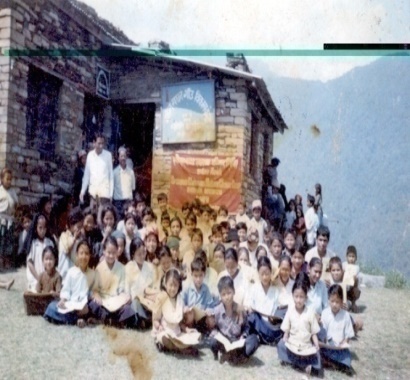 Major activities: Child Education,  Adult Education, Scholarship for Students, Women Empowerment, Community Group Mobilization and Micro Credit Support, Income Generation Program, Agro Forestry, Saving and Credit, Goat Raising, Poultry Farming, MCH Clinic, Health Camp, Sponsor Child Health Camp, family planning, School Building Construction, Irrigation, Wooden Bridge Building, Vegetable Farming, Pig Raising and Child survival project, CHV and VHP Training, First Aid Training and kit Box distribution to school Teachers, Safe Motherhood Program, Nutrition and Immunization Program for Under 5 children, School Health Education program, Sponsor children Health check camp etc.Major activities: Child Education,  Adult Education, Scholarship for Students, Women Empowerment, Community Group Mobilization and Micro Credit Support, Income Generation Program, Agro Forestry, Saving and Credit, Goat Raising, Poultry Farming, MCH Clinic, Health Camp, Sponsor Child Health Camp, family planning, School Building Construction, Irrigation, Wooden Bridge Building, Vegetable Farming, Pig Raising and Child survival project, CHV and VHP Training, First Aid Training and kit Box distribution to school Teachers, Safe Motherhood Program, Nutrition and Immunization Program for Under 5 children, School Health Education program, Sponsor children Health check camp etc.Major activities: Child Education,  Adult Education, Scholarship for Students, Women Empowerment, Community Group Mobilization and Micro Credit Support, Income Generation Program, Agro Forestry, Saving and Credit, Goat Raising, Poultry Farming, MCH Clinic, Health Camp, Sponsor Child Health Camp, family planning, School Building Construction, Irrigation, Wooden Bridge Building, Vegetable Farming, Pig Raising and Child survival project, CHV and VHP Training, First Aid Training and kit Box distribution to school Teachers, Safe Motherhood Program, Nutrition and Immunization Program for Under 5 children, School Health Education program, Sponsor children Health check camp etc.Major activities: Child Education,  Adult Education, Scholarship for Students, Women Empowerment, Community Group Mobilization and Micro Credit Support, Income Generation Program, Agro Forestry, Saving and Credit, Goat Raising, Poultry Farming, MCH Clinic, Health Camp, Sponsor Child Health Camp, family planning, School Building Construction, Irrigation, Wooden Bridge Building, Vegetable Farming, Pig Raising and Child survival project, CHV and VHP Training, First Aid Training and kit Box distribution to school Teachers, Safe Motherhood Program, Nutrition and Immunization Program for Under 5 children, School Health Education program, Sponsor children Health check camp etc.Major activities: Child Education,  Adult Education, Scholarship for Students, Women Empowerment, Community Group Mobilization and Micro Credit Support, Income Generation Program, Agro Forestry, Saving and Credit, Goat Raising, Poultry Farming, MCH Clinic, Health Camp, Sponsor Child Health Camp, family planning, School Building Construction, Irrigation, Wooden Bridge Building, Vegetable Farming, Pig Raising and Child survival project, CHV and VHP Training, First Aid Training and kit Box distribution to school Teachers, Safe Motherhood Program, Nutrition and Immunization Program for Under 5 children, School Health Education program, Sponsor children Health check camp etc.Major activities: Child Education,  Adult Education, Scholarship for Students, Women Empowerment, Community Group Mobilization and Micro Credit Support, Income Generation Program, Agro Forestry, Saving and Credit, Goat Raising, Poultry Farming, MCH Clinic, Health Camp, Sponsor Child Health Camp, family planning, School Building Construction, Irrigation, Wooden Bridge Building, Vegetable Farming, Pig Raising and Child survival project, CHV and VHP Training, First Aid Training and kit Box distribution to school Teachers, Safe Motherhood Program, Nutrition and Immunization Program for Under 5 children, School Health Education program, Sponsor children Health check camp etc.Major activities: Child Education,  Adult Education, Scholarship for Students, Women Empowerment, Community Group Mobilization and Micro Credit Support, Income Generation Program, Agro Forestry, Saving and Credit, Goat Raising, Poultry Farming, MCH Clinic, Health Camp, Sponsor Child Health Camp, family planning, School Building Construction, Irrigation, Wooden Bridge Building, Vegetable Farming, Pig Raising and Child survival project, CHV and VHP Training, First Aid Training and kit Box distribution to school Teachers, Safe Motherhood Program, Nutrition and Immunization Program for Under 5 children, School Health Education program, Sponsor children Health check camp etc.Name of ProjectHIV/AIDS Control ProgramDate from: 2001 A.D.Date from: 2001 A.D.Date from: 2001 A.D.Date from: 2001 A.D.To: 2003 A.D.To: 2003 A.D.Name of DonorSNV/DGISContact Person:Contact Person:N/AN/AN/AN/ADescriptionMajor activities: Peer Educator Counseling Training, Video Show, Puppet Show, Street Drama show, World NAids Day and Condom day Celebration, Game, Essay, Speech Competition, IEC Material distribution, Workshop, Rally, Condom distribution, SAFALTAM Income Generation Program, and Hoarding Board display etc.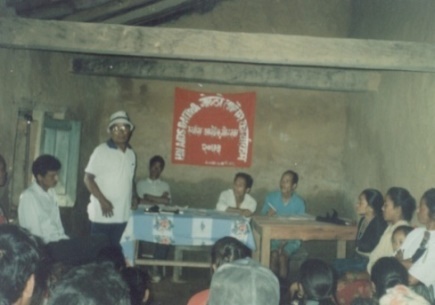 Major activities: Peer Educator Counseling Training, Video Show, Puppet Show, Street Drama show, World NAids Day and Condom day Celebration, Game, Essay, Speech Competition, IEC Material distribution, Workshop, Rally, Condom distribution, SAFALTAM Income Generation Program, and Hoarding Board display etc.Major activities: Peer Educator Counseling Training, Video Show, Puppet Show, Street Drama show, World NAids Day and Condom day Celebration, Game, Essay, Speech Competition, IEC Material distribution, Workshop, Rally, Condom distribution, SAFALTAM Income Generation Program, and Hoarding Board display etc.Major activities: Peer Educator Counseling Training, Video Show, Puppet Show, Street Drama show, World NAids Day and Condom day Celebration, Game, Essay, Speech Competition, IEC Material distribution, Workshop, Rally, Condom distribution, SAFALTAM Income Generation Program, and Hoarding Board display etc.Major activities: Peer Educator Counseling Training, Video Show, Puppet Show, Street Drama show, World NAids Day and Condom day Celebration, Game, Essay, Speech Competition, IEC Material distribution, Workshop, Rally, Condom distribution, SAFALTAM Income Generation Program, and Hoarding Board display etc.Major activities: Peer Educator Counseling Training, Video Show, Puppet Show, Street Drama show, World NAids Day and Condom day Celebration, Game, Essay, Speech Competition, IEC Material distribution, Workshop, Rally, Condom distribution, SAFALTAM Income Generation Program, and Hoarding Board display etc.Major activities: Peer Educator Counseling Training, Video Show, Puppet Show, Street Drama show, World NAids Day and Condom day Celebration, Game, Essay, Speech Competition, IEC Material distribution, Workshop, Rally, Condom distribution, SAFALTAM Income Generation Program, and Hoarding Board display etc.Name of ProjectRural Water Supply and Sanitation Project Gorkha. (RWSSFDB)Date from: March 1998Date from: March 1998To:  Dec. 2011Name of DonorFund Board/ World BankContact Person:Mr. RajuBabuShresthaMr. RajuBabuShresthaDescriptionEach Scheme Completed in 4 stages:Feasibility Study:  During the pre-feasibility basically two experts in the area of social science and engineering will engage. PRA, focused group discussion, site verification, interaction with various groups, social mobilization and technical verification are the major methodology applying in pre-feasibility study.Development Phase:  Community Mobilization, Institutional Development Activity and Socio- Economic Activity including Technical Support Which includes Formation and Registration of Water Users Group (WUG) under water resource act, Health and Sanitation Education (HSE), Mother Tap stand Group Formation, Promotion of Personal, Domestic and Environmental Hygiene, Preparation of Community Action  Plan (CAP) from CAP Trainings, Mother and Child  Health  Education, Women Water Supply and Sanitation Implementation Plan, School Health Education Activities, WSUC/WUG, VMW, VHP, WTSS and WSUC Treasurer Trainings, Community Based Survey and Preparation  social profile, design and estimate preparation, financial proposal preparation, O&M Fund (3%of total cost) and Upfront cost (2.5% of total hardware cost) collection,Each Scheme Completed in 4 stages:Feasibility Study:  During the pre-feasibility basically two experts in the area of social science and engineering will engage. PRA, focused group discussion, site verification, interaction with various groups, social mobilization and technical verification are the major methodology applying in pre-feasibility study.Development Phase:  Community Mobilization, Institutional Development Activity and Socio- Economic Activity including Technical Support Which includes Formation and Registration of Water Users Group (WUG) under water resource act, Health and Sanitation Education (HSE), Mother Tap stand Group Formation, Promotion of Personal, Domestic and Environmental Hygiene, Preparation of Community Action  Plan (CAP) from CAP Trainings, Mother and Child  Health  Education, Women Water Supply and Sanitation Implementation Plan, School Health Education Activities, WSUC/WUG, VMW, VHP, WTSS and WSUC Treasurer Trainings, Community Based Survey and Preparation  social profile, design and estimate preparation, financial proposal preparation, O&M Fund (3%of total cost) and Upfront cost (2.5% of total hardware cost) collection,Each Scheme Completed in 4 stages:Feasibility Study:  During the pre-feasibility basically two experts in the area of social science and engineering will engage. PRA, focused group discussion, site verification, interaction with various groups, social mobilization and technical verification are the major methodology applying in pre-feasibility study.Development Phase:  Community Mobilization, Institutional Development Activity and Socio- Economic Activity including Technical Support Which includes Formation and Registration of Water Users Group (WUG) under water resource act, Health and Sanitation Education (HSE), Mother Tap stand Group Formation, Promotion of Personal, Domestic and Environmental Hygiene, Preparation of Community Action  Plan (CAP) from CAP Trainings, Mother and Child  Health  Education, Women Water Supply and Sanitation Implementation Plan, School Health Education Activities, WSUC/WUG, VMW, VHP, WTSS and WSUC Treasurer Trainings, Community Based Survey and Preparation  social profile, design and estimate preparation, financial proposal preparation, O&M Fund (3%of total cost) and Upfront cost (2.5% of total hardware cost) collection,Each Scheme Completed in 4 stages:Feasibility Study:  During the pre-feasibility basically two experts in the area of social science and engineering will engage. PRA, focused group discussion, site verification, interaction with various groups, social mobilization and technical verification are the major methodology applying in pre-feasibility study.Development Phase:  Community Mobilization, Institutional Development Activity and Socio- Economic Activity including Technical Support Which includes Formation and Registration of Water Users Group (WUG) under water resource act, Health and Sanitation Education (HSE), Mother Tap stand Group Formation, Promotion of Personal, Domestic and Environmental Hygiene, Preparation of Community Action  Plan (CAP) from CAP Trainings, Mother and Child  Health  Education, Women Water Supply and Sanitation Implementation Plan, School Health Education Activities, WSUC/WUG, VMW, VHP, WTSS and WSUC Treasurer Trainings, Community Based Survey and Preparation  social profile, design and estimate preparation, financial proposal preparation, O&M Fund (3%of total cost) and Upfront cost (2.5% of total hardware cost) collection,Aware of collecting local material and kind contribution (30-40%). HHs and Institutional Latrine Construction.Implementation Phase:Water Supply Scheme Construction, VHP, WTSS and WUC Treasurer Trainings, Carried out A1 to A14 Activities, Which are given below:A1 -  Scheme Layout and Construction, A2 -  Sanitation Program/ Utilization of SRLF, A3- Health Education Support to Mother and Child Tap Stand Groups, A4 – Village Environment Hygiene Promotion, A5 – Women’s Technical Support Service, A6 – Non-Formal Education Activities, A7 – Water Source Protection, A8 - Local  Material Collection, A9 – Community Cost Contribution, A10 – Community Procurement, A11 – Community Person Power, A12 – SOs Person Power, A13 – Operation and Maintenance, and A14 – Community Monitoring and Evaluation.    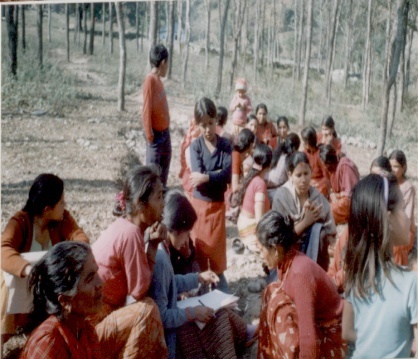 Post Implementation Phase; Providing WSUC Post construction training, Water Tariff collection, VMW Operation and Maintenance Training, regular meeting and minute of Women Group, WSUC, and Mother Tap stand Group, Teacher Student Health and Sanitation Group, Information dissemination. and celebration of World Water Day, Sanitation Week, regular fallow up on household toilet using, Hand washing practice, Declaration of Open Defecation Free Area, Proper account keeping and documentation support to WSUC.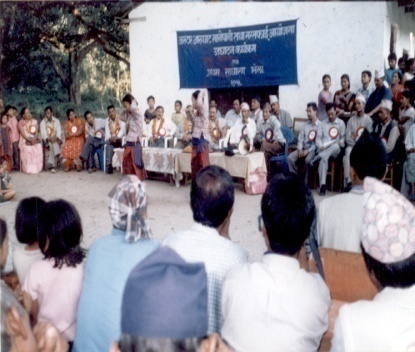 Aware of collecting local material and kind contribution (30-40%). HHs and Institutional Latrine Construction.Implementation Phase:Water Supply Scheme Construction, VHP, WTSS and WUC Treasurer Trainings, Carried out A1 to A14 Activities, Which are given below:A1 -  Scheme Layout and Construction, A2 -  Sanitation Program/ Utilization of SRLF, A3- Health Education Support to Mother and Child Tap Stand Groups, A4 – Village Environment Hygiene Promotion, A5 – Women’s Technical Support Service, A6 – Non-Formal Education Activities, A7 – Water Source Protection, A8 - Local  Material Collection, A9 – Community Cost Contribution, A10 – Community Procurement, A11 – Community Person Power, A12 – SOs Person Power, A13 – Operation and Maintenance, and A14 – Community Monitoring and Evaluation.    Post Implementation Phase; Providing WSUC Post construction training, Water Tariff collection, VMW Operation and Maintenance Training, regular meeting and minute of Women Group, WSUC, and Mother Tap stand Group, Teacher Student Health and Sanitation Group, Information dissemination. and celebration of World Water Day, Sanitation Week, regular fallow up on household toilet using, Hand washing practice, Declaration of Open Defecation Free Area, Proper account keeping and documentation support to WSUC.Aware of collecting local material and kind contribution (30-40%). HHs and Institutional Latrine Construction.Implementation Phase:Water Supply Scheme Construction, VHP, WTSS and WUC Treasurer Trainings, Carried out A1 to A14 Activities, Which are given below:A1 -  Scheme Layout and Construction, A2 -  Sanitation Program/ Utilization of SRLF, A3- Health Education Support to Mother and Child Tap Stand Groups, A4 – Village Environment Hygiene Promotion, A5 – Women’s Technical Support Service, A6 – Non-Formal Education Activities, A7 – Water Source Protection, A8 - Local  Material Collection, A9 – Community Cost Contribution, A10 – Community Procurement, A11 – Community Person Power, A12 – SOs Person Power, A13 – Operation and Maintenance, and A14 – Community Monitoring and Evaluation.    Post Implementation Phase; Providing WSUC Post construction training, Water Tariff collection, VMW Operation and Maintenance Training, regular meeting and minute of Women Group, WSUC, and Mother Tap stand Group, Teacher Student Health and Sanitation Group, Information dissemination. and celebration of World Water Day, Sanitation Week, regular fallow up on household toilet using, Hand washing practice, Declaration of Open Defecation Free Area, Proper account keeping and documentation support to WSUC.Aware of collecting local material and kind contribution (30-40%). HHs and Institutional Latrine Construction.Implementation Phase:Water Supply Scheme Construction, VHP, WTSS and WUC Treasurer Trainings, Carried out A1 to A14 Activities, Which are given below:A1 -  Scheme Layout and Construction, A2 -  Sanitation Program/ Utilization of SRLF, A3- Health Education Support to Mother and Child Tap Stand Groups, A4 – Village Environment Hygiene Promotion, A5 – Women’s Technical Support Service, A6 – Non-Formal Education Activities, A7 – Water Source Protection, A8 - Local  Material Collection, A9 – Community Cost Contribution, A10 – Community Procurement, A11 – Community Person Power, A12 – SOs Person Power, A13 – Operation and Maintenance, and A14 – Community Monitoring and Evaluation.    Post Implementation Phase; Providing WSUC Post construction training, Water Tariff collection, VMW Operation and Maintenance Training, regular meeting and minute of Women Group, WSUC, and Mother Tap stand Group, Teacher Student Health and Sanitation Group, Information dissemination. and celebration of World Water Day, Sanitation Week, regular fallow up on household toilet using, Hand washing practice, Declaration of Open Defecation Free Area, Proper account keeping and documentation support to WSUC.Name of ProjectDecentralized Rural Infrastructure and Livelihood Program (DRILP)Date from: April 2007Date from: April 2007To: Aug. 2011Name of DonorDistrict Development Committee (DDC), Gorkha / ADBContact Person:Mr. VijayaLal NyachhyonMr. VijayaLal NyachhyonDescriptionThe Decentralized Rural Infrastructure and Livelihood Project (DRILP) is being implemented with the loan financing of ADB and additional grant of SDC. The loan agreement was signed by HMGN and ADB. The project implemented in 18 districts of Nepal that are among the poorest and conflict affected. DRILP is implemented using the approach of Labor based, Environmentally - friendly, Participatory (LEP). So that poor, marginalized, conflict affected, women and disadvantage & socially excluding group benefited from the project. Project provided new and rehabilitated rural roads and main walking trails to improve access to and from isolated, poor rural areas. SSICDC had associated with consultant for social mobilization works. The project rehabilitated Gorkha to Aarughat road 38.22 Km of Gorkha District.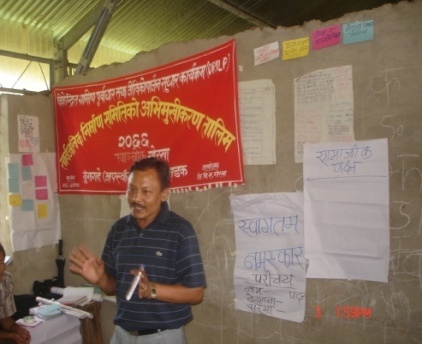 The cash for work activities have been accomplished in a large scale during the project through building groupsThe Decentralized Rural Infrastructure and Livelihood Project (DRILP) is being implemented with the loan financing of ADB and additional grant of SDC. The loan agreement was signed by HMGN and ADB. The project implemented in 18 districts of Nepal that are among the poorest and conflict affected. DRILP is implemented using the approach of Labor based, Environmentally - friendly, Participatory (LEP). So that poor, marginalized, conflict affected, women and disadvantage & socially excluding group benefited from the project. Project provided new and rehabilitated rural roads and main walking trails to improve access to and from isolated, poor rural areas. SSICDC had associated with consultant for social mobilization works. The project rehabilitated Gorkha to Aarughat road 38.22 Km of Gorkha District.The cash for work activities have been accomplished in a large scale during the project through building groupsThe Decentralized Rural Infrastructure and Livelihood Project (DRILP) is being implemented with the loan financing of ADB and additional grant of SDC. The loan agreement was signed by HMGN and ADB. The project implemented in 18 districts of Nepal that are among the poorest and conflict affected. DRILP is implemented using the approach of Labor based, Environmentally - friendly, Participatory (LEP). So that poor, marginalized, conflict affected, women and disadvantage & socially excluding group benefited from the project. Project provided new and rehabilitated rural roads and main walking trails to improve access to and from isolated, poor rural areas. SSICDC had associated with consultant for social mobilization works. The project rehabilitated Gorkha to Aarughat road 38.22 Km of Gorkha District.The cash for work activities have been accomplished in a large scale during the project through building groupsThe Decentralized Rural Infrastructure and Livelihood Project (DRILP) is being implemented with the loan financing of ADB and additional grant of SDC. The loan agreement was signed by HMGN and ADB. The project implemented in 18 districts of Nepal that are among the poorest and conflict affected. DRILP is implemented using the approach of Labor based, Environmentally - friendly, Participatory (LEP). So that poor, marginalized, conflict affected, women and disadvantage & socially excluding group benefited from the project. Project provided new and rehabilitated rural roads and main walking trails to improve access to and from isolated, poor rural areas. SSICDC had associated with consultant for social mobilization works. The project rehabilitated Gorkha to Aarughat road 38.22 Km of Gorkha District.The cash for work activities have been accomplished in a large scale during the project through building groupsMajor Activities: Social Mobilization, Walkover survey, Detail Engineering Survey , ZOI Survey, IEE Survey, Cadastral Survey, Baseline Survey, Formation of Village Works Road Construction Committee (VWRCC) & Grievance Redress Committee (GRC) of Seven VDCs & a Gorkha Municipality, Resettlement Plan Survey, Resettlement plan, Compensation Distribution, Outcome Monitoring Survey, Survey, Design, Estimate and Implementation of Supplementary Investment Schemes (SIS), as well as social mobilization for Deed Transfer, Grievance Readdress, Land Donation, Compensation determination and dissemination, Women Empowerment and given the high priority to severely affected, disadvantage, marginalized and poor people of the influence area.               Trainings Conducted: Social Inclusion Training, Right Base Approach Training, PRA Training, Gender and women Empowerment Training, VWRCC Awareness Raising Training, Preventive Health and Sanitation Training, HIV/AIDS Awareness Raising Training, Sixteen number of life skill Trainings, Training on Safe Motherhood and Pre & Post Natal Care, Training on Conflict Transformation, Gender Mainstreaming Workshop Training, Building Group Orientation Training, Leadership Development Training, Child Rights & Development Training, Training on Transparency, Accountability and Governance, Public hearing, near about completion Upgrading or Graveling of the  Dhungagade (Aanpswanra)- Aarughat Road (DAR) 38.22 km.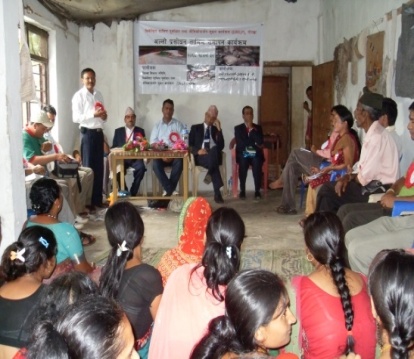 Major Activities: Social Mobilization, Walkover survey, Detail Engineering Survey , ZOI Survey, IEE Survey, Cadastral Survey, Baseline Survey, Formation of Village Works Road Construction Committee (VWRCC) & Grievance Redress Committee (GRC) of Seven VDCs & a Gorkha Municipality, Resettlement Plan Survey, Resettlement plan, Compensation Distribution, Outcome Monitoring Survey, Survey, Design, Estimate and Implementation of Supplementary Investment Schemes (SIS), as well as social mobilization for Deed Transfer, Grievance Readdress, Land Donation, Compensation determination and dissemination, Women Empowerment and given the high priority to severely affected, disadvantage, marginalized and poor people of the influence area.               Trainings Conducted: Social Inclusion Training, Right Base Approach Training, PRA Training, Gender and women Empowerment Training, VWRCC Awareness Raising Training, Preventive Health and Sanitation Training, HIV/AIDS Awareness Raising Training, Sixteen number of life skill Trainings, Training on Safe Motherhood and Pre & Post Natal Care, Training on Conflict Transformation, Gender Mainstreaming Workshop Training, Building Group Orientation Training, Leadership Development Training, Child Rights & Development Training, Training on Transparency, Accountability and Governance, Public hearing, near about completion Upgrading or Graveling of the  Dhungagade (Aanpswanra)- Aarughat Road (DAR) 38.22 km.Major Activities: Social Mobilization, Walkover survey, Detail Engineering Survey , ZOI Survey, IEE Survey, Cadastral Survey, Baseline Survey, Formation of Village Works Road Construction Committee (VWRCC) & Grievance Redress Committee (GRC) of Seven VDCs & a Gorkha Municipality, Resettlement Plan Survey, Resettlement plan, Compensation Distribution, Outcome Monitoring Survey, Survey, Design, Estimate and Implementation of Supplementary Investment Schemes (SIS), as well as social mobilization for Deed Transfer, Grievance Readdress, Land Donation, Compensation determination and dissemination, Women Empowerment and given the high priority to severely affected, disadvantage, marginalized and poor people of the influence area.               Trainings Conducted: Social Inclusion Training, Right Base Approach Training, PRA Training, Gender and women Empowerment Training, VWRCC Awareness Raising Training, Preventive Health and Sanitation Training, HIV/AIDS Awareness Raising Training, Sixteen number of life skill Trainings, Training on Safe Motherhood and Pre & Post Natal Care, Training on Conflict Transformation, Gender Mainstreaming Workshop Training, Building Group Orientation Training, Leadership Development Training, Child Rights & Development Training, Training on Transparency, Accountability and Governance, Public hearing, near about completion Upgrading or Graveling of the  Dhungagade (Aanpswanra)- Aarughat Road (DAR) 38.22 km.Major Activities: Social Mobilization, Walkover survey, Detail Engineering Survey , ZOI Survey, IEE Survey, Cadastral Survey, Baseline Survey, Formation of Village Works Road Construction Committee (VWRCC) & Grievance Redress Committee (GRC) of Seven VDCs & a Gorkha Municipality, Resettlement Plan Survey, Resettlement plan, Compensation Distribution, Outcome Monitoring Survey, Survey, Design, Estimate and Implementation of Supplementary Investment Schemes (SIS), as well as social mobilization for Deed Transfer, Grievance Readdress, Land Donation, Compensation determination and dissemination, Women Empowerment and given the high priority to severely affected, disadvantage, marginalized and poor people of the influence area.               Trainings Conducted: Social Inclusion Training, Right Base Approach Training, PRA Training, Gender and women Empowerment Training, VWRCC Awareness Raising Training, Preventive Health and Sanitation Training, HIV/AIDS Awareness Raising Training, Sixteen number of life skill Trainings, Training on Safe Motherhood and Pre & Post Natal Care, Training on Conflict Transformation, Gender Mainstreaming Workshop Training, Building Group Orientation Training, Leadership Development Training, Child Rights & Development Training, Training on Transparency, Accountability and Governance, Public hearing, near about completion Upgrading or Graveling of the  Dhungagade (Aanpswanra)- Aarughat Road (DAR) 38.22 km.Name of ProjectCommunity Based Water Supply and Sanitation Program (CBWSSP), DolpaDate From: 30 March 2008Date From: 30 March 2008To: 30 Oct. 2011Name of DonorDDC, Dolpa / ADBContact PersonMr. Mahendra Prasad ChaudharyMr. Mahendra Prasad ChaudharyDescription                   Government of Nepal with the financial assistance of Asian Development Bank (ADB) is implemented Community Based Water Supply and Sanitation Project (CBWSSP) during the period 2004-2011.  The goal of the project is poverty alleviation through improved health and quality of life of the people living in the 1200 rural communities. The Ministry of Physical Planning and Works (MPPW) is the executing agency. Department of Water Supply and Sewerage (DWSS) are the implementing agency at the central level, and District Development Committee (DDC) at the district level. CBWSSP will have a district level Community Water Supply and Sanitation Unite Office under DDC in each project district. 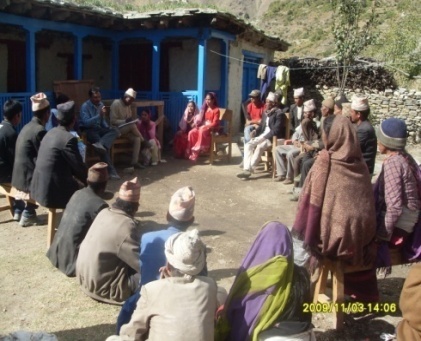                   This project is designed with a demand driven approach to respond to the user’ need for rural community based water supply and sanitation services. Community’s demand is most evidenced by willingness to pay for those services. This is why the project has aimed for greater community involvement in planning and implementation and full responsibilities of Operation & Maintenance (O&M) activities.                 To ensure objectivity in prioritizing the water supply and sanitation sub-project, selection criteria will be established. The criteria should reflect socio-economic and health conditions, coverage of water supply and sanitation.                    Government of Nepal with the financial assistance of Asian Development Bank (ADB) is implemented Community Based Water Supply and Sanitation Project (CBWSSP) during the period 2004-2011.  The goal of the project is poverty alleviation through improved health and quality of life of the people living in the 1200 rural communities. The Ministry of Physical Planning and Works (MPPW) is the executing agency. Department of Water Supply and Sewerage (DWSS) are the implementing agency at the central level, and District Development Committee (DDC) at the district level. CBWSSP will have a district level Community Water Supply and Sanitation Unite Office under DDC in each project district.                   This project is designed with a demand driven approach to respond to the user’ need for rural community based water supply and sanitation services. Community’s demand is most evidenced by willingness to pay for those services. This is why the project has aimed for greater community involvement in planning and implementation and full responsibilities of Operation & Maintenance (O&M) activities.                 To ensure objectivity in prioritizing the water supply and sanitation sub-project, selection criteria will be established. The criteria should reflect socio-economic and health conditions, coverage of water supply and sanitation.                    Government of Nepal with the financial assistance of Asian Development Bank (ADB) is implemented Community Based Water Supply and Sanitation Project (CBWSSP) during the period 2004-2011.  The goal of the project is poverty alleviation through improved health and quality of life of the people living in the 1200 rural communities. The Ministry of Physical Planning and Works (MPPW) is the executing agency. Department of Water Supply and Sewerage (DWSS) are the implementing agency at the central level, and District Development Committee (DDC) at the district level. CBWSSP will have a district level Community Water Supply and Sanitation Unite Office under DDC in each project district.                   This project is designed with a demand driven approach to respond to the user’ need for rural community based water supply and sanitation services. Community’s demand is most evidenced by willingness to pay for those services. This is why the project has aimed for greater community involvement in planning and implementation and full responsibilities of Operation & Maintenance (O&M) activities.                 To ensure objectivity in prioritizing the water supply and sanitation sub-project, selection criteria will be established. The criteria should reflect socio-economic and health conditions, coverage of water supply and sanitation.                    Government of Nepal with the financial assistance of Asian Development Bank (ADB) is implemented Community Based Water Supply and Sanitation Project (CBWSSP) during the period 2004-2011.  The goal of the project is poverty alleviation through improved health and quality of life of the people living in the 1200 rural communities. The Ministry of Physical Planning and Works (MPPW) is the executing agency. Department of Water Supply and Sewerage (DWSS) are the implementing agency at the central level, and District Development Committee (DDC) at the district level. CBWSSP will have a district level Community Water Supply and Sanitation Unite Office under DDC in each project district.                   This project is designed with a demand driven approach to respond to the user’ need for rural community based water supply and sanitation services. Community’s demand is most evidenced by willingness to pay for those services. This is why the project has aimed for greater community involvement in planning and implementation and full responsibilities of Operation & Maintenance (O&M) activities.                 To ensure objectivity in prioritizing the water supply and sanitation sub-project, selection criteria will be established. The criteria should reflect socio-economic and health conditions, coverage of water supply and sanitation. Facilities, poverty level, Gender. Caste and Ethnicity factors and community demand for improve water supply and sanitation services in the village.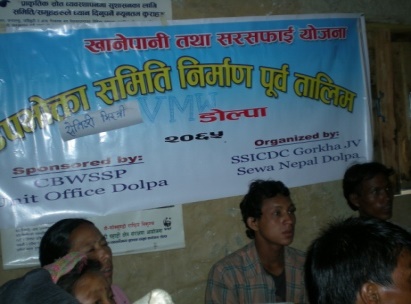                   The project will focus on the poor communities, where inadequate water supply and sanitation have adversely affected the health status and quality of life. The project objectives are to (i) improve water supply and sanitation facilities and provide a health and hygiene education program in each community, (ii) support community participation in the development of water supply and sanitation facilities, and (iii) conduct gender, cast and ethnic group development programs, empower them and launch income generation and educational activities.Planning Phase:    Socio-economic Survey, data entry, Report Preparation, Base Line Survey, Poverty ranking, Gender cost and Ethnic group Orientation Training, Community Awareness Camping, Household Listing, Pre feasibility Study and Report Preparation, WSUC Orientation Training.Development Phase:    Training for Community Female Health Volunteer, Non formal education facilitator, School Teacher Students Group, WUSC pre construction Training, Sanitation Mason  Training, Village Maintenance Worker Training, Promotion of Household Toilet, Personal, Household and environmental Sanitation, School Toilet Survey, Design, Estimate and Construction, Water Supply System Planning, Survey, Design, and approved by the community. 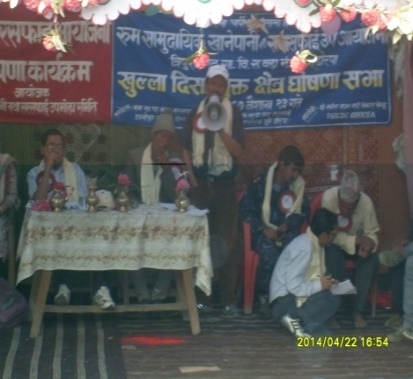 Implementation Phase:   Help Community on Market Survey, Procurement of Non local Material, Water Supply System Construction, Completion of household Toilet construction, WSUC Account Training, Operation and Maintenance Training, Water Supply System Management Training, Health and hygiene education to mother tap stand group, report Preparation and Submission. Post Implementation Phase:    Monitor the States of Sanitation revolving lone fond, operation and maintenance fond collection, scheme functioning states, WSUC post construction training, village maintenance worker training, Open Deification Free Area Declaration, report prepare and Submission.1.   Ruma CBWSSP:  Pipe Length 5.46 km, Tap Stand no.       8, BPT no. 1, IC no. 8, CC no. 1, Intake 1, RVT no. 2 and School Toilet 1.2.   Rasi CBWSSP:   Pipe Length 4.35 km, Tap Stand no. 11, BPT no. 1, IC no.4, CC no. 1, Intake 1, RVT no. 2 and School Toilet 2.3.   Ranga CBWSSP:  Pipe Length 3.62 km, Tap Stand no. 12, BPT no. 2, IC no.1, Intake 1,   RVT no. 2 and School Toilet 1.Facilities, poverty level, Gender. Caste and Ethnicity factors and community demand for improve water supply and sanitation services in the village.                  The project will focus on the poor communities, where inadequate water supply and sanitation have adversely affected the health status and quality of life. The project objectives are to (i) improve water supply and sanitation facilities and provide a health and hygiene education program in each community, (ii) support community participation in the development of water supply and sanitation facilities, and (iii) conduct gender, cast and ethnic group development programs, empower them and launch income generation and educational activities.Planning Phase:    Socio-economic Survey, data entry, Report Preparation, Base Line Survey, Poverty ranking, Gender cost and Ethnic group Orientation Training, Community Awareness Camping, Household Listing, Pre feasibility Study and Report Preparation, WSUC Orientation Training.Development Phase:    Training for Community Female Health Volunteer, Non formal education facilitator, School Teacher Students Group, WUSC pre construction Training, Sanitation Mason  Training, Village Maintenance Worker Training, Promotion of Household Toilet, Personal, Household and environmental Sanitation, School Toilet Survey, Design, Estimate and Construction, Water Supply System Planning, Survey, Design, and approved by the community. Implementation Phase:   Help Community on Market Survey, Procurement of Non local Material, Water Supply System Construction, Completion of household Toilet construction, WSUC Account Training, Operation and Maintenance Training, Water Supply System Management Training, Health and hygiene education to mother tap stand group, report Preparation and Submission. Post Implementation Phase:    Monitor the States of Sanitation revolving lone fond, operation and maintenance fond collection, scheme functioning states, WSUC post construction training, village maintenance worker training, Open Deification Free Area Declaration, report prepare and Submission.1.   Ruma CBWSSP:  Pipe Length 5.46 km, Tap Stand no.       8, BPT no. 1, IC no. 8, CC no. 1, Intake 1, RVT no. 2 and School Toilet 1.2.   Rasi CBWSSP:   Pipe Length 4.35 km, Tap Stand no. 11, BPT no. 1, IC no.4, CC no. 1, Intake 1, RVT no. 2 and School Toilet 2.3.   Ranga CBWSSP:  Pipe Length 3.62 km, Tap Stand no. 12, BPT no. 2, IC no.1, Intake 1,   RVT no. 2 and School Toilet 1.Facilities, poverty level, Gender. Caste and Ethnicity factors and community demand for improve water supply and sanitation services in the village.                  The project will focus on the poor communities, where inadequate water supply and sanitation have adversely affected the health status and quality of life. The project objectives are to (i) improve water supply and sanitation facilities and provide a health and hygiene education program in each community, (ii) support community participation in the development of water supply and sanitation facilities, and (iii) conduct gender, cast and ethnic group development programs, empower them and launch income generation and educational activities.Planning Phase:    Socio-economic Survey, data entry, Report Preparation, Base Line Survey, Poverty ranking, Gender cost and Ethnic group Orientation Training, Community Awareness Camping, Household Listing, Pre feasibility Study and Report Preparation, WSUC Orientation Training.Development Phase:    Training for Community Female Health Volunteer, Non formal education facilitator, School Teacher Students Group, WUSC pre construction Training, Sanitation Mason  Training, Village Maintenance Worker Training, Promotion of Household Toilet, Personal, Household and environmental Sanitation, School Toilet Survey, Design, Estimate and Construction, Water Supply System Planning, Survey, Design, and approved by the community. Implementation Phase:   Help Community on Market Survey, Procurement of Non local Material, Water Supply System Construction, Completion of household Toilet construction, WSUC Account Training, Operation and Maintenance Training, Water Supply System Management Training, Health and hygiene education to mother tap stand group, report Preparation and Submission. Post Implementation Phase:    Monitor the States of Sanitation revolving lone fond, operation and maintenance fond collection, scheme functioning states, WSUC post construction training, village maintenance worker training, Open Deification Free Area Declaration, report prepare and Submission.1.   Ruma CBWSSP:  Pipe Length 5.46 km, Tap Stand no.       8, BPT no. 1, IC no. 8, CC no. 1, Intake 1, RVT no. 2 and School Toilet 1.2.   Rasi CBWSSP:   Pipe Length 4.35 km, Tap Stand no. 11, BPT no. 1, IC no.4, CC no. 1, Intake 1, RVT no. 2 and School Toilet 2.3.   Ranga CBWSSP:  Pipe Length 3.62 km, Tap Stand no. 12, BPT no. 2, IC no.1, Intake 1,   RVT no. 2 and School Toilet 1.Facilities, poverty level, Gender. Caste and Ethnicity factors and community demand for improve water supply and sanitation services in the village.                  The project will focus on the poor communities, where inadequate water supply and sanitation have adversely affected the health status and quality of life. The project objectives are to (i) improve water supply and sanitation facilities and provide a health and hygiene education program in each community, (ii) support community participation in the development of water supply and sanitation facilities, and (iii) conduct gender, cast and ethnic group development programs, empower them and launch income generation and educational activities.Planning Phase:    Socio-economic Survey, data entry, Report Preparation, Base Line Survey, Poverty ranking, Gender cost and Ethnic group Orientation Training, Community Awareness Camping, Household Listing, Pre feasibility Study and Report Preparation, WSUC Orientation Training.Development Phase:    Training for Community Female Health Volunteer, Non formal education facilitator, School Teacher Students Group, WUSC pre construction Training, Sanitation Mason  Training, Village Maintenance Worker Training, Promotion of Household Toilet, Personal, Household and environmental Sanitation, School Toilet Survey, Design, Estimate and Construction, Water Supply System Planning, Survey, Design, and approved by the community. Implementation Phase:   Help Community on Market Survey, Procurement of Non local Material, Water Supply System Construction, Completion of household Toilet construction, WSUC Account Training, Operation and Maintenance Training, Water Supply System Management Training, Health and hygiene education to mother tap stand group, report Preparation and Submission. Post Implementation Phase:    Monitor the States of Sanitation revolving lone fond, operation and maintenance fond collection, scheme functioning states, WSUC post construction training, village maintenance worker training, Open Deification Free Area Declaration, report prepare and Submission.1.   Ruma CBWSSP:  Pipe Length 5.46 km, Tap Stand no.       8, BPT no. 1, IC no. 8, CC no. 1, Intake 1, RVT no. 2 and School Toilet 1.2.   Rasi CBWSSP:   Pipe Length 4.35 km, Tap Stand no. 11, BPT no. 1, IC no.4, CC no. 1, Intake 1, RVT no. 2 and School Toilet 2.3.   Ranga CBWSSP:  Pipe Length 3.62 km, Tap Stand no. 12, BPT no. 2, IC no.1, Intake 1,   RVT no. 2 and School Toilet 1.Name of ProjectLocal Governance and Community Development Program (LGCDP) - DDC, GorkhaDate from: 13 Feb. 2011Date from: 13 Feb. 2011To: 15 July, 2011Name of DonorDDC, Gorkha / Development PartnersContact Person:Mr. Mahesh BaralMr. Mahesh BaralDescription           Government of Nepal lunched LGCDP program all over the country to bring tangible change in local governance and community development process. Taking the aims to improve the living standards of the people through community led development, efficient service delivery, good governance and right based approach. SSICDC Gorkha has implemented the LGCDP program in 9 VDCs of the Gorkha district with Livelihood Improvement Plan implementation in Prok and Bihi VDCs.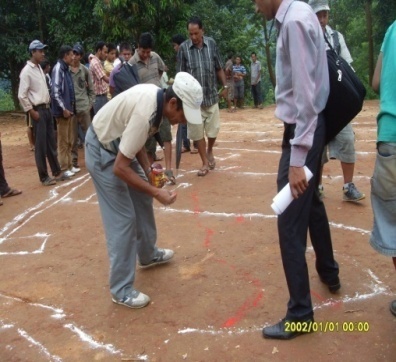 Community Mobilization, Formation of Ward Citizen Forum and Citizen Awareness Center, Orientation on LGCDP to stakeholders, Well Being Ranking, Gender Analysis, Community Resource Mapping & DAG Mapping, Trainings Conducted - a. Community Mobilization, b. Reflect Training & c. Local Level Planning Training, conducting reflect class on CAC, Livelihood Improvement Plan (LIP) implementation in two CAC Prok and Bibi VDC.           Government of Nepal lunched LGCDP program all over the country to bring tangible change in local governance and community development process. Taking the aims to improve the living standards of the people through community led development, efficient service delivery, good governance and right based approach. SSICDC Gorkha has implemented the LGCDP program in 9 VDCs of the Gorkha district with Livelihood Improvement Plan implementation in Prok and Bihi VDCs.Community Mobilization, Formation of Ward Citizen Forum and Citizen Awareness Center, Orientation on LGCDP to stakeholders, Well Being Ranking, Gender Analysis, Community Resource Mapping & DAG Mapping, Trainings Conducted - a. Community Mobilization, b. Reflect Training & c. Local Level Planning Training, conducting reflect class on CAC, Livelihood Improvement Plan (LIP) implementation in two CAC Prok and Bibi VDC.           Government of Nepal lunched LGCDP program all over the country to bring tangible change in local governance and community development process. Taking the aims to improve the living standards of the people through community led development, efficient service delivery, good governance and right based approach. SSICDC Gorkha has implemented the LGCDP program in 9 VDCs of the Gorkha district with Livelihood Improvement Plan implementation in Prok and Bihi VDCs.Community Mobilization, Formation of Ward Citizen Forum and Citizen Awareness Center, Orientation on LGCDP to stakeholders, Well Being Ranking, Gender Analysis, Community Resource Mapping & DAG Mapping, Trainings Conducted - a. Community Mobilization, b. Reflect Training & c. Local Level Planning Training, conducting reflect class on CAC, Livelihood Improvement Plan (LIP) implementation in two CAC Prok and Bibi VDC.           Government of Nepal lunched LGCDP program all over the country to bring tangible change in local governance and community development process. Taking the aims to improve the living standards of the people through community led development, efficient service delivery, good governance and right based approach. SSICDC Gorkha has implemented the LGCDP program in 9 VDCs of the Gorkha district with Livelihood Improvement Plan implementation in Prok and Bihi VDCs.Community Mobilization, Formation of Ward Citizen Forum and Citizen Awareness Center, Orientation on LGCDP to stakeholders, Well Being Ranking, Gender Analysis, Community Resource Mapping & DAG Mapping, Trainings Conducted - a. Community Mobilization, b. Reflect Training & c. Local Level Planning Training, conducting reflect class on CAC, Livelihood Improvement Plan (LIP) implementation in two CAC Prok and Bibi VDC.Name of ProjectLocal Governance and Community Development Program (LGCDP) – Gorkha Municipality, GorkhaDate from: Feb. 2012Date from: Feb. 2012To: 15 July, 2012Name of DonorGorkha Municipality, Gorkha/ Development PartnersContact Person:Mr. Ram Chandra AdhikariMr. Ram Chandra AdhikariDescription              Government of Nepal lunched LGCDP program all over the country to bring tangible change in local governance and community development process. Taking the aims to improve the living standards of the people through community led development, efficient service delivery, good governance and right based approach. SSICDC Gorkha has implemented the LGCDP program in 4 wards of the Gorkha Municipality, Gorkha.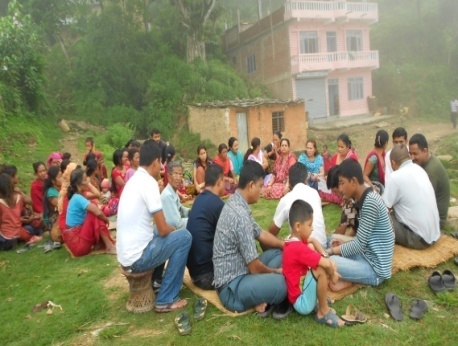                Community Mobilization, Formation of Ward Citizen Forum and Citizen Awareness Center, Orientation on LGCDP to stakeholders, Well Being Ranking, Gender Analysis, Community Resource Mapping & DAG Mapping, Trainings Conducted - a. Community Mobilization, b. Reflect Training & c. Local Level Planning Training, Reflect class for CAC, WCF & CAC observation visit etc.              Government of Nepal lunched LGCDP program all over the country to bring tangible change in local governance and community development process. Taking the aims to improve the living standards of the people through community led development, efficient service delivery, good governance and right based approach. SSICDC Gorkha has implemented the LGCDP program in 4 wards of the Gorkha Municipality, Gorkha.               Community Mobilization, Formation of Ward Citizen Forum and Citizen Awareness Center, Orientation on LGCDP to stakeholders, Well Being Ranking, Gender Analysis, Community Resource Mapping & DAG Mapping, Trainings Conducted - a. Community Mobilization, b. Reflect Training & c. Local Level Planning Training, Reflect class for CAC, WCF & CAC observation visit etc.              Government of Nepal lunched LGCDP program all over the country to bring tangible change in local governance and community development process. Taking the aims to improve the living standards of the people through community led development, efficient service delivery, good governance and right based approach. SSICDC Gorkha has implemented the LGCDP program in 4 wards of the Gorkha Municipality, Gorkha.               Community Mobilization, Formation of Ward Citizen Forum and Citizen Awareness Center, Orientation on LGCDP to stakeholders, Well Being Ranking, Gender Analysis, Community Resource Mapping & DAG Mapping, Trainings Conducted - a. Community Mobilization, b. Reflect Training & c. Local Level Planning Training, Reflect class for CAC, WCF & CAC observation visit etc.              Government of Nepal lunched LGCDP program all over the country to bring tangible change in local governance and community development process. Taking the aims to improve the living standards of the people through community led development, efficient service delivery, good governance and right based approach. SSICDC Gorkha has implemented the LGCDP program in 4 wards of the Gorkha Municipality, Gorkha.               Community Mobilization, Formation of Ward Citizen Forum and Citizen Awareness Center, Orientation on LGCDP to stakeholders, Well Being Ranking, Gender Analysis, Community Resource Mapping & DAG Mapping, Trainings Conducted - a. Community Mobilization, b. Reflect Training & c. Local Level Planning Training, Reflect class for CAC, WCF & CAC observation visit etc.Name of ProjectHIV/AIDS Comprehensive Program to migrant & their spouses.Date from: April, 2012Date from: April, 2012To:  March, 2015Name of DonorSave the Children International / Global FundContact Person:Mr. David WrightMr. David WrightDescription                  In Nepal, socio- economic and political factors are seen to be responsible for Inducing large scale migration abroad, particularly to India. People owning low productive land, from low economic brackets and who are directly or directly influenced by ongoing political conflict are particularly the ones who are likely to Migrate. A large number of men and women leave their households for seasonal or long-term labor migration to urban centers or to the Neighboring countries, in search of employment. There are an estimated 967,000 to 1,511,000 seasonal labor migrants in Nepal.So Government of Nepal lunched HIV/AIDS prevention program in Nepal from the support of Global Fund. SSICDC Gorkha implements the program in Gorkha District.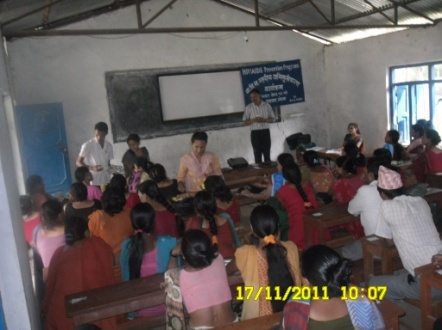                Community Mobilization, various type of orientation for different level, Orientation to School  Students on Safer Sex behaviors and HIV/ AIDS control, Peer educator selection, VDC mapping, planning, review & reflection meeting, supervision, data verification, Reporting by Online Program Management Information System (OPMIS), recording, documentation, Monthly, quarterly & Annual Report preparation and submit, provide outreach education to target group, day celebration (world AIDS day, Condom day, Candle light day), street drama show, conduct District AIDS Coordination Committee & stakeholders meeting, program joint monitoring visit, coordination with stakeholders/ line agencies, provide Integrated Health Center services, video show, refer to STI/VCT/PMTCT/CD4/ARV, Support to PLHA through Community Based Home Care service, nutrition support to PLHA, Cass support to Child who is PLHA, media mobilization etc.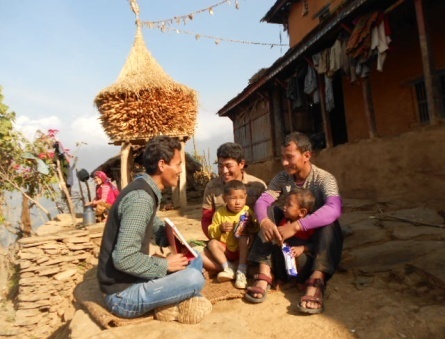                   In Nepal, socio- economic and political factors are seen to be responsible for Inducing large scale migration abroad, particularly to India. People owning low productive land, from low economic brackets and who are directly or directly influenced by ongoing political conflict are particularly the ones who are likely to Migrate. A large number of men and women leave their households for seasonal or long-term labor migration to urban centers or to the Neighboring countries, in search of employment. There are an estimated 967,000 to 1,511,000 seasonal labor migrants in Nepal.So Government of Nepal lunched HIV/AIDS prevention program in Nepal from the support of Global Fund. SSICDC Gorkha implements the program in Gorkha District.               Community Mobilization, various type of orientation for different level, Orientation to School  Students on Safer Sex behaviors and HIV/ AIDS control, Peer educator selection, VDC mapping, planning, review & reflection meeting, supervision, data verification, Reporting by Online Program Management Information System (OPMIS), recording, documentation, Monthly, quarterly & Annual Report preparation and submit, provide outreach education to target group, day celebration (world AIDS day, Condom day, Candle light day), street drama show, conduct District AIDS Coordination Committee & stakeholders meeting, program joint monitoring visit, coordination with stakeholders/ line agencies, provide Integrated Health Center services, video show, refer to STI/VCT/PMTCT/CD4/ARV, Support to PLHA through Community Based Home Care service, nutrition support to PLHA, Cass support to Child who is PLHA, media mobilization etc.                  In Nepal, socio- economic and political factors are seen to be responsible for Inducing large scale migration abroad, particularly to India. People owning low productive land, from low economic brackets and who are directly or directly influenced by ongoing political conflict are particularly the ones who are likely to Migrate. A large number of men and women leave their households for seasonal or long-term labor migration to urban centers or to the Neighboring countries, in search of employment. There are an estimated 967,000 to 1,511,000 seasonal labor migrants in Nepal.So Government of Nepal lunched HIV/AIDS prevention program in Nepal from the support of Global Fund. SSICDC Gorkha implements the program in Gorkha District.               Community Mobilization, various type of orientation for different level, Orientation to School  Students on Safer Sex behaviors and HIV/ AIDS control, Peer educator selection, VDC mapping, planning, review & reflection meeting, supervision, data verification, Reporting by Online Program Management Information System (OPMIS), recording, documentation, Monthly, quarterly & Annual Report preparation and submit, provide outreach education to target group, day celebration (world AIDS day, Condom day, Candle light day), street drama show, conduct District AIDS Coordination Committee & stakeholders meeting, program joint monitoring visit, coordination with stakeholders/ line agencies, provide Integrated Health Center services, video show, refer to STI/VCT/PMTCT/CD4/ARV, Support to PLHA through Community Based Home Care service, nutrition support to PLHA, Cass support to Child who is PLHA, media mobilization etc.                  In Nepal, socio- economic and political factors are seen to be responsible for Inducing large scale migration abroad, particularly to India. People owning low productive land, from low economic brackets and who are directly or directly influenced by ongoing political conflict are particularly the ones who are likely to Migrate. A large number of men and women leave their households for seasonal or long-term labor migration to urban centers or to the Neighboring countries, in search of employment. There are an estimated 967,000 to 1,511,000 seasonal labor migrants in Nepal.So Government of Nepal lunched HIV/AIDS prevention program in Nepal from the support of Global Fund. SSICDC Gorkha implements the program in Gorkha District.               Community Mobilization, various type of orientation for different level, Orientation to School  Students on Safer Sex behaviors and HIV/ AIDS control, Peer educator selection, VDC mapping, planning, review & reflection meeting, supervision, data verification, Reporting by Online Program Management Information System (OPMIS), recording, documentation, Monthly, quarterly & Annual Report preparation and submit, provide outreach education to target group, day celebration (world AIDS day, Condom day, Candle light day), street drama show, conduct District AIDS Coordination Committee & stakeholders meeting, program joint monitoring visit, coordination with stakeholders/ line agencies, provide Integrated Health Center services, video show, refer to STI/VCT/PMTCT/CD4/ARV, Support to PLHA through Community Based Home Care service, nutrition support to PLHA, Cass support to Child who is PLHA, media mobilization etc.Name of ProjectHariyo Ban ProgramDate from: June, 2013Date from: June, 2013To:  July, 2016Name of DonorWWF Nepal & CARE Nepal funded by USAIDContact Person:Mr. Anil ManandharMr. Anil ManandharDescription                  The Hariyo Ban Program, funded by USAID and implemented by a consortium of WWF, CARE, NTNC and FECOFUN with WWF as the lead, aims to reduce adverse impacts of climate change and threats to biodiversity in Nepal. It works on three core interwoven components - biodiversity conservation, sustainable landscapes and climate change adaptation with livelihoods, gender and social inclusion being important cross cutting themes. Hariyo Ban Program is being implemented in two landscapes of Nepal - Terai Arc Landscapes (TAL) and Chitwan-Annapurna Landscape (CHAL), complemented by enabling policy support at the national level. SSICDC Gorkha implemented the program in Gorkha district from June 2013 to till date in partnership with WWF Nepal and CARE Nepal. Through this program SSICDC Gorkha support 27 school of Daraundi Watershed to formation ECO Club and support them for office established furniture, stationary, learning materials, conduct orientation on Climate Change adaptation, mitigation and biodiversity conservation. Train teachers on quality learning environment in School. Support for WASH facility in all 27 school for clean and safe drinking water with adequate toilet building and its proper use.                   The Hariyo Ban Program, funded by USAID and implemented by a consortium of WWF, CARE, NTNC and FECOFUN with WWF as the lead, aims to reduce adverse impacts of climate change and threats to biodiversity in Nepal. It works on three core interwoven components - biodiversity conservation, sustainable landscapes and climate change adaptation with livelihoods, gender and social inclusion being important cross cutting themes. Hariyo Ban Program is being implemented in two landscapes of Nepal - Terai Arc Landscapes (TAL) and Chitwan-Annapurna Landscape (CHAL), complemented by enabling policy support at the national level. SSICDC Gorkha implemented the program in Gorkha district from June 2013 to till date in partnership with WWF Nepal and CARE Nepal. Through this program SSICDC Gorkha support 27 school of Daraundi Watershed to formation ECO Club and support them for office established furniture, stationary, learning materials, conduct orientation on Climate Change adaptation, mitigation and biodiversity conservation. Train teachers on quality learning environment in School. Support for WASH facility in all 27 school for clean and safe drinking water with adequate toilet building and its proper use.                   The Hariyo Ban Program, funded by USAID and implemented by a consortium of WWF, CARE, NTNC and FECOFUN with WWF as the lead, aims to reduce adverse impacts of climate change and threats to biodiversity in Nepal. It works on three core interwoven components - biodiversity conservation, sustainable landscapes and climate change adaptation with livelihoods, gender and social inclusion being important cross cutting themes. Hariyo Ban Program is being implemented in two landscapes of Nepal - Terai Arc Landscapes (TAL) and Chitwan-Annapurna Landscape (CHAL), complemented by enabling policy support at the national level. SSICDC Gorkha implemented the program in Gorkha district from June 2013 to till date in partnership with WWF Nepal and CARE Nepal. Through this program SSICDC Gorkha support 27 school of Daraundi Watershed to formation ECO Club and support them for office established furniture, stationary, learning materials, conduct orientation on Climate Change adaptation, mitigation and biodiversity conservation. Train teachers on quality learning environment in School. Support for WASH facility in all 27 school for clean and safe drinking water with adequate toilet building and its proper use.                   The Hariyo Ban Program, funded by USAID and implemented by a consortium of WWF, CARE, NTNC and FECOFUN with WWF as the lead, aims to reduce adverse impacts of climate change and threats to biodiversity in Nepal. It works on three core interwoven components - biodiversity conservation, sustainable landscapes and climate change adaptation with livelihoods, gender and social inclusion being important cross cutting themes. Hariyo Ban Program is being implemented in two landscapes of Nepal - Terai Arc Landscapes (TAL) and Chitwan-Annapurna Landscape (CHAL), complemented by enabling policy support at the national level. SSICDC Gorkha implemented the program in Gorkha district from June 2013 to till date in partnership with WWF Nepal and CARE Nepal. Through this program SSICDC Gorkha support 27 school of Daraundi Watershed to formation ECO Club and support them for office established furniture, stationary, learning materials, conduct orientation on Climate Change adaptation, mitigation and biodiversity conservation. Train teachers on quality learning environment in School. Support for WASH facility in all 27 school for clean and safe drinking water with adequate toilet building and its proper use.                      Community/CFUG Mobilization, various type of orientation for different level, consultation meetings, need assessment,  Income generation fund mobilization through Cooperatives, VDC mapping, planning, participation & conduct review & reflection meeting, supervision, data verification, Reporting by Online data based reporting, recording, documentation, weekly update progress, Monthly, quarterly & Annual Report preparation and submit, day celebration (world environment day etc.), program joint monitoring visit, coordination with stakeholders/ line agencies, media mobilization, Climate Change Adaptation Plan for Action (CAPA) implementation, Plantation, conduct biodiversity conservation & good governance workshop, Pig rearing orientation, mushroom cultivation training, bee keeping training, Eco Club formation and mobilization, Community Based Anti-Pouching Unit formation (CBAPOU), provide training, materials support and mobilization, Public Hearing and Public Auditing, Gender Responsive Budget Analysis of Local Body, Well Being Ranking of CFUG, Participatory Good governance Assessment, Installed Metallic/ Improve Cooking Stove (M/ICS), Plantation support to Community Forest User Groups, fruit cultivation support, fodder plantation support, broom grass cultivation support, Cardamom cultivation support, fish farming support, poultry farming support, vegetable cultivation support, green house tunnel support, plastic pond support, water resource management support, land slide management support, chiraito cultivation support, green enterprise development support, landslide management support, bee with hive support, doom house support for mushroom cultivation, revolving fund mobilization support to Income Generation Activities, Livelihood Improvement Plan prepare and implementation support, Irrigation canal maintenance support, Support Lifting and Gravity Drinking water Supply Scheme,  Institutional strengthening support to CFUGs and Cooperatives   etc.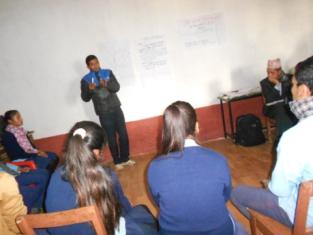 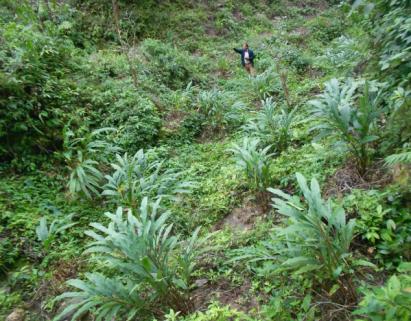                      Community/CFUG Mobilization, various type of orientation for different level, consultation meetings, need assessment,  Income generation fund mobilization through Cooperatives, VDC mapping, planning, participation & conduct review & reflection meeting, supervision, data verification, Reporting by Online data based reporting, recording, documentation, weekly update progress, Monthly, quarterly & Annual Report preparation and submit, day celebration (world environment day etc.), program joint monitoring visit, coordination with stakeholders/ line agencies, media mobilization, Climate Change Adaptation Plan for Action (CAPA) implementation, Plantation, conduct biodiversity conservation & good governance workshop, Pig rearing orientation, mushroom cultivation training, bee keeping training, Eco Club formation and mobilization, Community Based Anti-Pouching Unit formation (CBAPOU), provide training, materials support and mobilization, Public Hearing and Public Auditing, Gender Responsive Budget Analysis of Local Body, Well Being Ranking of CFUG, Participatory Good governance Assessment, Installed Metallic/ Improve Cooking Stove (M/ICS), Plantation support to Community Forest User Groups, fruit cultivation support, fodder plantation support, broom grass cultivation support, Cardamom cultivation support, fish farming support, poultry farming support, vegetable cultivation support, green house tunnel support, plastic pond support, water resource management support, land slide management support, chiraito cultivation support, green enterprise development support, landslide management support, bee with hive support, doom house support for mushroom cultivation, revolving fund mobilization support to Income Generation Activities, Livelihood Improvement Plan prepare and implementation support, Irrigation canal maintenance support, Support Lifting and Gravity Drinking water Supply Scheme,  Institutional strengthening support to CFUGs and Cooperatives   etc.                     Community/CFUG Mobilization, various type of orientation for different level, consultation meetings, need assessment,  Income generation fund mobilization through Cooperatives, VDC mapping, planning, participation & conduct review & reflection meeting, supervision, data verification, Reporting by Online data based reporting, recording, documentation, weekly update progress, Monthly, quarterly & Annual Report preparation and submit, day celebration (world environment day etc.), program joint monitoring visit, coordination with stakeholders/ line agencies, media mobilization, Climate Change Adaptation Plan for Action (CAPA) implementation, Plantation, conduct biodiversity conservation & good governance workshop, Pig rearing orientation, mushroom cultivation training, bee keeping training, Eco Club formation and mobilization, Community Based Anti-Pouching Unit formation (CBAPOU), provide training, materials support and mobilization, Public Hearing and Public Auditing, Gender Responsive Budget Analysis of Local Body, Well Being Ranking of CFUG, Participatory Good governance Assessment, Installed Metallic/ Improve Cooking Stove (M/ICS), Plantation support to Community Forest User Groups, fruit cultivation support, fodder plantation support, broom grass cultivation support, Cardamom cultivation support, fish farming support, poultry farming support, vegetable cultivation support, green house tunnel support, plastic pond support, water resource management support, land slide management support, chiraito cultivation support, green enterprise development support, landslide management support, bee with hive support, doom house support for mushroom cultivation, revolving fund mobilization support to Income Generation Activities, Livelihood Improvement Plan prepare and implementation support, Irrigation canal maintenance support, Support Lifting and Gravity Drinking water Supply Scheme,  Institutional strengthening support to CFUGs and Cooperatives   etc.                     Community/CFUG Mobilization, various type of orientation for different level, consultation meetings, need assessment,  Income generation fund mobilization through Cooperatives, VDC mapping, planning, participation & conduct review & reflection meeting, supervision, data verification, Reporting by Online data based reporting, recording, documentation, weekly update progress, Monthly, quarterly & Annual Report preparation and submit, day celebration (world environment day etc.), program joint monitoring visit, coordination with stakeholders/ line agencies, media mobilization, Climate Change Adaptation Plan for Action (CAPA) implementation, Plantation, conduct biodiversity conservation & good governance workshop, Pig rearing orientation, mushroom cultivation training, bee keeping training, Eco Club formation and mobilization, Community Based Anti-Pouching Unit formation (CBAPOU), provide training, materials support and mobilization, Public Hearing and Public Auditing, Gender Responsive Budget Analysis of Local Body, Well Being Ranking of CFUG, Participatory Good governance Assessment, Installed Metallic/ Improve Cooking Stove (M/ICS), Plantation support to Community Forest User Groups, fruit cultivation support, fodder plantation support, broom grass cultivation support, Cardamom cultivation support, fish farming support, poultry farming support, vegetable cultivation support, green house tunnel support, plastic pond support, water resource management support, land slide management support, chiraito cultivation support, green enterprise development support, landslide management support, bee with hive support, doom house support for mushroom cultivation, revolving fund mobilization support to Income Generation Activities, Livelihood Improvement Plan prepare and implementation support, Irrigation canal maintenance support, Support Lifting and Gravity Drinking water Supply Scheme,  Institutional strengthening support to CFUGs and Cooperatives   etc.Name of ProjectYouth Partnership ProgramDate from: F.Y. 2069/070 & 2070/071 B.S.Date from: F.Y. 2069/070 & 2070/071 B.S.To:  FY.2069/070 & 2070/071 B.S.Name of DonorDDC, GorkhaContact Person:Mr. Krishna BahadurKarkiMr. Krishna BahadurKarkiDescription              Government of Nepal lunched the Youth Partnership Program expecting to generate Self-employment and SSICDC Gorkha implement the program in Gorkha with the support of DDC, Gorkha.              VDC level consultation meeting, community level consultation meeting, coordination with stakeholders/ line agencies, Mushroom cultivation training and spun (seed) & plastic support, supervision and follow up etc.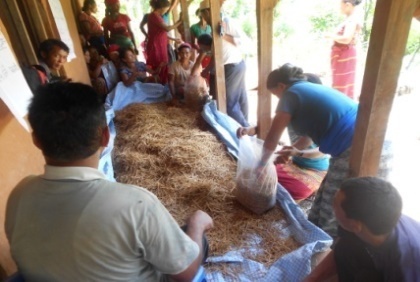               Government of Nepal lunched the Youth Partnership Program expecting to generate Self-employment and SSICDC Gorkha implement the program in Gorkha with the support of DDC, Gorkha.              VDC level consultation meeting, community level consultation meeting, coordination with stakeholders/ line agencies, Mushroom cultivation training and spun (seed) & plastic support, supervision and follow up etc.              Government of Nepal lunched the Youth Partnership Program expecting to generate Self-employment and SSICDC Gorkha implement the program in Gorkha with the support of DDC, Gorkha.              VDC level consultation meeting, community level consultation meeting, coordination with stakeholders/ line agencies, Mushroom cultivation training and spun (seed) & plastic support, supervision and follow up etc.              Government of Nepal lunched the Youth Partnership Program expecting to generate Self-employment and SSICDC Gorkha implement the program in Gorkha with the support of DDC, Gorkha.              VDC level consultation meeting, community level consultation meeting, coordination with stakeholders/ line agencies, Mushroom cultivation training and spun (seed) & plastic support, supervision and follow up etc.Name of ProjectImproved Cooking Stove (ICS) ProgramDate from: April 2014Date from: April 2014To:  June 2015Name of DonorDDC, Gorkha/ AEPCContact Person:Kul Raj ChaliseKul Raj ChaliseDescription          Government of Nepal has implemented the ICS Program through its executing body AEPC all over the country and by DDC in each district through a partner DSC. SSICDC Gorkha has selected as DSC in Gorkha to implement the ICS program and implemented from Baishakha 2071 BS.               All the part of social mobilization, VDC level Orientation & consultation meeting, community level consultation meeting, coordination with stakeholders/ line agencies, VDC level Action Committee formation, selection of business groups, Mother group orientation for Behavior Change Communication, training of stove master/business groups, opening joint bank account of business group & staff, motivation, Indoor Air Pollution Free declare Community/VDC, supervision & monitoring, planning, reporting, recoding and documentation etc.  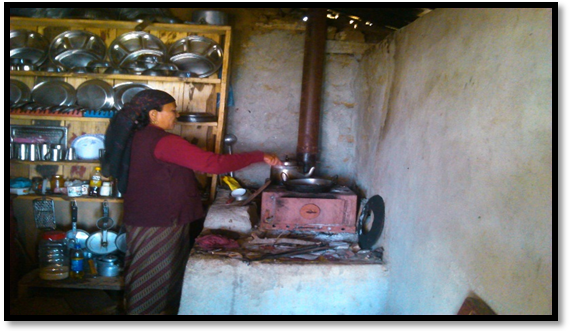           Government of Nepal has implemented the ICS Program through its executing body AEPC all over the country and by DDC in each district through a partner DSC. SSICDC Gorkha has selected as DSC in Gorkha to implement the ICS program and implemented from Baishakha 2071 BS.               All the part of social mobilization, VDC level Orientation & consultation meeting, community level consultation meeting, coordination with stakeholders/ line agencies, VDC level Action Committee formation, selection of business groups, Mother group orientation for Behavior Change Communication, training of stove master/business groups, opening joint bank account of business group & staff, motivation, Indoor Air Pollution Free declare Community/VDC, supervision & monitoring, planning, reporting, recoding and documentation etc.            Government of Nepal has implemented the ICS Program through its executing body AEPC all over the country and by DDC in each district through a partner DSC. SSICDC Gorkha has selected as DSC in Gorkha to implement the ICS program and implemented from Baishakha 2071 BS.               All the part of social mobilization, VDC level Orientation & consultation meeting, community level consultation meeting, coordination with stakeholders/ line agencies, VDC level Action Committee formation, selection of business groups, Mother group orientation for Behavior Change Communication, training of stove master/business groups, opening joint bank account of business group & staff, motivation, Indoor Air Pollution Free declare Community/VDC, supervision & monitoring, planning, reporting, recoding and documentation etc.            Government of Nepal has implemented the ICS Program through its executing body AEPC all over the country and by DDC in each district through a partner DSC. SSICDC Gorkha has selected as DSC in Gorkha to implement the ICS program and implemented from Baishakha 2071 BS.               All the part of social mobilization, VDC level Orientation & consultation meeting, community level consultation meeting, coordination with stakeholders/ line agencies, VDC level Action Committee formation, selection of business groups, Mother group orientation for Behavior Change Communication, training of stove master/business groups, opening joint bank account of business group & staff, motivation, Indoor Air Pollution Free declare Community/VDC, supervision & monitoring, planning, reporting, recoding and documentation etc.  Name of ProjectSakshar  Nepal AviyanDate from: March  2014Date from: March  2014To:  Dec. 2014Name of DonorDistrict Education Office, GorkhaContact Person:Thakurji TiwariThakurji TiwariDescriptionAccording to the plan and promise of GoN to declare Nepal as Literate Nepal by 2015 DEO Gorkha lunched literate Gorkha campaign and SSICDC Gorkha has also lunched the program in Aaruchanaute, Namjung and Saurpani VDCs of Gorkha District in partnership with DEO Gorkha.                All the part of social mobilization, VDC level Orientation & consultation meeting, community level consultation meeting, coordination with stakeholders/ line agencies, selection of sakesharata volunteer, mobilized sakesharata class, supervision & monitoring, planning, reporting, recoding and documentation, illiterate free declare VDC etc.  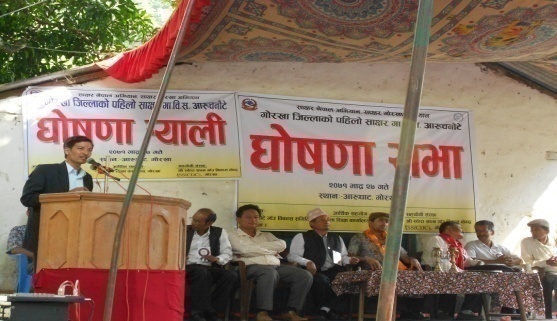 According to the plan and promise of GoN to declare Nepal as Literate Nepal by 2015 DEO Gorkha lunched literate Gorkha campaign and SSICDC Gorkha has also lunched the program in Aaruchanaute, Namjung and Saurpani VDCs of Gorkha District in partnership with DEO Gorkha.                All the part of social mobilization, VDC level Orientation & consultation meeting, community level consultation meeting, coordination with stakeholders/ line agencies, selection of sakesharata volunteer, mobilized sakesharata class, supervision & monitoring, planning, reporting, recoding and documentation, illiterate free declare VDC etc.  According to the plan and promise of GoN to declare Nepal as Literate Nepal by 2015 DEO Gorkha lunched literate Gorkha campaign and SSICDC Gorkha has also lunched the program in Aaruchanaute, Namjung and Saurpani VDCs of Gorkha District in partnership with DEO Gorkha.                All the part of social mobilization, VDC level Orientation & consultation meeting, community level consultation meeting, coordination with stakeholders/ line agencies, selection of sakesharata volunteer, mobilized sakesharata class, supervision & monitoring, planning, reporting, recoding and documentation, illiterate free declare VDC etc.  According to the plan and promise of GoN to declare Nepal as Literate Nepal by 2015 DEO Gorkha lunched literate Gorkha campaign and SSICDC Gorkha has also lunched the program in Aaruchanaute, Namjung and Saurpani VDCs of Gorkha District in partnership with DEO Gorkha.                All the part of social mobilization, VDC level Orientation & consultation meeting, community level consultation meeting, coordination with stakeholders/ line agencies, selection of sakesharata volunteer, mobilized sakesharata class, supervision & monitoring, planning, reporting, recoding and documentation, illiterate free declare VDC etc.  Name of ProjectEmergency Response and Recovery ProgramDate from:  May 2015  Date from:  May 2015  To:  Till dateName of DonorCARE NepalContact Person:Mr.Jean-Dominique BodardMr.Jean-Dominique BodardDescriptionProject Area:The project has covered 15 VDCs of Gorkha district mainly covering northern part of the district.Major activities coverage:After the devastating earthquake, the community people have suffered from a number of problems and SSICDC assured to conduct the following tasks during the contact tenure:Temporary shelter support (tarpaulin, CGI sheet or cash equivalent to CGI sheet, fixing tools, agriculture commodities, Winterization).Psychosocial counseling to earthquake victims, support them.Toilet maintenance and construction, 1200 HHs latrine reconstruction.Water supply and sanitation reconstruction  31 scheme.Hygiene promotion WASH activities in the community levelFSL (Food security and livelihood) related activities.Agriculture seeds, irrigation cannel and plastic tunnel supportMaintain FFS (Female Friendly Space) to support the pregnant women during delivery.Conduct Cash for Work activities.Health Post and ORC/PHC building Cons.Mason Training for Build Back Better and Safer reconstructionDoor to Door visit for Disseminate 10 key message and technical supportMedia mobilization for build back better.Street drama show and focus group discussion.Collection centre constructionSchool WASH recovery 22 SchoolProject Area:The project has covered 15 VDCs of Gorkha district mainly covering northern part of the district.Major activities coverage:After the devastating earthquake, the community people have suffered from a number of problems and SSICDC assured to conduct the following tasks during the contact tenure:Temporary shelter support (tarpaulin, CGI sheet or cash equivalent to CGI sheet, fixing tools, agriculture commodities, Winterization).Psychosocial counseling to earthquake victims, support them.Toilet maintenance and construction, 1200 HHs latrine reconstruction.Water supply and sanitation reconstruction  31 scheme.Hygiene promotion WASH activities in the community levelFSL (Food security and livelihood) related activities.Agriculture seeds, irrigation cannel and plastic tunnel supportMaintain FFS (Female Friendly Space) to support the pregnant women during delivery.Conduct Cash for Work activities.Health Post and ORC/PHC building Cons.Mason Training for Build Back Better and Safer reconstructionDoor to Door visit for Disseminate 10 key message and technical supportMedia mobilization for build back better.Street drama show and focus group discussion.Collection centre constructionSchool WASH recovery 22 SchoolProject Area:The project has covered 15 VDCs of Gorkha district mainly covering northern part of the district.Major activities coverage:After the devastating earthquake, the community people have suffered from a number of problems and SSICDC assured to conduct the following tasks during the contact tenure:Temporary shelter support (tarpaulin, CGI sheet or cash equivalent to CGI sheet, fixing tools, agriculture commodities, Winterization).Psychosocial counseling to earthquake victims, support them.Toilet maintenance and construction, 1200 HHs latrine reconstruction.Water supply and sanitation reconstruction  31 scheme.Hygiene promotion WASH activities in the community levelFSL (Food security and livelihood) related activities.Agriculture seeds, irrigation cannel and plastic tunnel supportMaintain FFS (Female Friendly Space) to support the pregnant women during delivery.Conduct Cash for Work activities.Health Post and ORC/PHC building Cons.Mason Training for Build Back Better and Safer reconstructionDoor to Door visit for Disseminate 10 key message and technical supportMedia mobilization for build back better.Street drama show and focus group discussion.Collection centre constructionSchool WASH recovery 22 SchoolProject Area:The project has covered 15 VDCs of Gorkha district mainly covering northern part of the district.Major activities coverage:After the devastating earthquake, the community people have suffered from a number of problems and SSICDC assured to conduct the following tasks during the contact tenure:Temporary shelter support (tarpaulin, CGI sheet or cash equivalent to CGI sheet, fixing tools, agriculture commodities, Winterization).Psychosocial counseling to earthquake victims, support them.Toilet maintenance and construction, 1200 HHs latrine reconstruction.Water supply and sanitation reconstruction  31 scheme.Hygiene promotion WASH activities in the community levelFSL (Food security and livelihood) related activities.Agriculture seeds, irrigation cannel and plastic tunnel supportMaintain FFS (Female Friendly Space) to support the pregnant women during delivery.Conduct Cash for Work activities.Health Post and ORC/PHC building Cons.Mason Training for Build Back Better and Safer reconstructionDoor to Door visit for Disseminate 10 key message and technical supportMedia mobilization for build back better.Street drama show and focus group discussion.Collection centre constructionSchool WASH recovery 22 SchoolName of ProjectEmergency Response and recovery ProgramDate from:  June 2015  Date from:  June 2015  To:  Till dateName of DonorSave the Children InternationalContact Peson:Mr. DhurbaDevkotaMr. DhurbaDevkotaDescriptionWorking Area: The project has covered 8 VDCs, i.e. Swanra, Takukot, Pandrung, Masel, Deurali and Barpak, Tandrang, Aruchanaute and Nareswor..Major Activities Coverage:Following are the major activities associated with Save the Children International currently :Temporary shelter support (tarpaulin, CGI sheet or cash equivalent to CGI sheet)TLC (Temporary Learning Center) Construction 114 School TLC.450 HH supported Nrs 340000.00 for permanent shelter  construction and Toilet maintenance and construction.Water supply and sanitation scheme 21 Schemes.Hygiene promotion WASH related activities in the community levelTraining conduction to teachers on Education on EmergencyECD kits and educational materials distribution to schools.FSL (Food security and livelihood) related activities.Promotion for small entrepreneurs in the community level under market recovery projectChild protection activities, established endowment fund 8 VDCs Rs 725000 per VDC .Psychosocial counseling to earthquake affected people and Children.Mason Training in 6 VDCs 200 personDoor to Door visit to Disseminate 10 key message for Build Back Better and Safer reconstruction. Media Mobilization for Safer Shelter Reconstruction 10 key message disseminate and technical support. Street Drama and focus group discussion for community awarenessSupport to prepare LDRMP for 6 VDCsSkilled Masson training 7 days and unskilled mason training 50 daysBuild the Demonstration Building 6 nos.DRR plan prepare and implementation of 42 school of 6 VDCs8 Health Post Building and 11 ORC/PHC Building Construction8 School Building 64 classroom constructedChild Friendly Space construction Micro enterprise established 17 enterpriseSupport for disable friendly construction in school, health post, community building.Door to Door technical support for build back better, safer and greenerCollection Center construction School WASH Recovery 36 SchoolsHealth, Nutrition and SRMH programWorking Area: The project has covered 8 VDCs, i.e. Swanra, Takukot, Pandrung, Masel, Deurali and Barpak, Tandrang, Aruchanaute and Nareswor..Major Activities Coverage:Following are the major activities associated with Save the Children International currently :Temporary shelter support (tarpaulin, CGI sheet or cash equivalent to CGI sheet)TLC (Temporary Learning Center) Construction 114 School TLC.450 HH supported Nrs 340000.00 for permanent shelter  construction and Toilet maintenance and construction.Water supply and sanitation scheme 21 Schemes.Hygiene promotion WASH related activities in the community levelTraining conduction to teachers on Education on EmergencyECD kits and educational materials distribution to schools.FSL (Food security and livelihood) related activities.Promotion for small entrepreneurs in the community level under market recovery projectChild protection activities, established endowment fund 8 VDCs Rs 725000 per VDC .Psychosocial counseling to earthquake affected people and Children.Mason Training in 6 VDCs 200 personDoor to Door visit to Disseminate 10 key message for Build Back Better and Safer reconstruction. Media Mobilization for Safer Shelter Reconstruction 10 key message disseminate and technical support. Street Drama and focus group discussion for community awarenessSupport to prepare LDRMP for 6 VDCsSkilled Masson training 7 days and unskilled mason training 50 daysBuild the Demonstration Building 6 nos.DRR plan prepare and implementation of 42 school of 6 VDCs8 Health Post Building and 11 ORC/PHC Building Construction8 School Building 64 classroom constructedChild Friendly Space construction Micro enterprise established 17 enterpriseSupport for disable friendly construction in school, health post, community building.Door to Door technical support for build back better, safer and greenerCollection Center construction School WASH Recovery 36 SchoolsHealth, Nutrition and SRMH programWorking Area: The project has covered 8 VDCs, i.e. Swanra, Takukot, Pandrung, Masel, Deurali and Barpak, Tandrang, Aruchanaute and Nareswor..Major Activities Coverage:Following are the major activities associated with Save the Children International currently :Temporary shelter support (tarpaulin, CGI sheet or cash equivalent to CGI sheet)TLC (Temporary Learning Center) Construction 114 School TLC.450 HH supported Nrs 340000.00 for permanent shelter  construction and Toilet maintenance and construction.Water supply and sanitation scheme 21 Schemes.Hygiene promotion WASH related activities in the community levelTraining conduction to teachers on Education on EmergencyECD kits and educational materials distribution to schools.FSL (Food security and livelihood) related activities.Promotion for small entrepreneurs in the community level under market recovery projectChild protection activities, established endowment fund 8 VDCs Rs 725000 per VDC .Psychosocial counseling to earthquake affected people and Children.Mason Training in 6 VDCs 200 personDoor to Door visit to Disseminate 10 key message for Build Back Better and Safer reconstruction. Media Mobilization for Safer Shelter Reconstruction 10 key message disseminate and technical support. Street Drama and focus group discussion for community awarenessSupport to prepare LDRMP for 6 VDCsSkilled Masson training 7 days and unskilled mason training 50 daysBuild the Demonstration Building 6 nos.DRR plan prepare and implementation of 42 school of 6 VDCs8 Health Post Building and 11 ORC/PHC Building Construction8 School Building 64 classroom constructedChild Friendly Space construction Micro enterprise established 17 enterpriseSupport for disable friendly construction in school, health post, community building.Door to Door technical support for build back better, safer and greenerCollection Center construction School WASH Recovery 36 SchoolsHealth, Nutrition and SRMH programWorking Area: The project has covered 8 VDCs, i.e. Swanra, Takukot, Pandrung, Masel, Deurali and Barpak, Tandrang, Aruchanaute and Nareswor..Major Activities Coverage:Following are the major activities associated with Save the Children International currently :Temporary shelter support (tarpaulin, CGI sheet or cash equivalent to CGI sheet)TLC (Temporary Learning Center) Construction 114 School TLC.450 HH supported Nrs 340000.00 for permanent shelter  construction and Toilet maintenance and construction.Water supply and sanitation scheme 21 Schemes.Hygiene promotion WASH related activities in the community levelTraining conduction to teachers on Education on EmergencyECD kits and educational materials distribution to schools.FSL (Food security and livelihood) related activities.Promotion for small entrepreneurs in the community level under market recovery projectChild protection activities, established endowment fund 8 VDCs Rs 725000 per VDC .Psychosocial counseling to earthquake affected people and Children.Mason Training in 6 VDCs 200 personDoor to Door visit to Disseminate 10 key message for Build Back Better and Safer reconstruction. Media Mobilization for Safer Shelter Reconstruction 10 key message disseminate and technical support. Street Drama and focus group discussion for community awarenessSupport to prepare LDRMP for 6 VDCsSkilled Masson training 7 days and unskilled mason training 50 daysBuild the Demonstration Building 6 nos.DRR plan prepare and implementation of 42 school of 6 VDCs8 Health Post Building and 11 ORC/PHC Building Construction8 School Building 64 classroom constructedChild Friendly Space construction Micro enterprise established 17 enterpriseSupport for disable friendly construction in school, health post, community building.Door to Door technical support for build back better, safer and greenerCollection Center construction School WASH Recovery 36 SchoolsHealth, Nutrition and SRMH programName of ProjectEarthquake Response Recovery GorkhaDate from:  June 2015  Date from:  June 2015  To:  Till dateName of DonorLutheran World Relief(LWR)Contact Person:Mr. Michael WattMr. Michael WattDescriptionWorking Area: Jaubari VDC and Muchok VDCActivities Coverage:The following illustrates the short description of project activities:Temporary shelter support (tarpaulin, CGI sheet or cash equivalent to CGI sheet, fixing tools).Food items and non food item support Live-stock and agriculture support with varieties of trainingCash for Work activitiesMason training for earthquake resilient building constructionPrepare DRR plan in the project VDCPermanent building construction Support for 100 HHs NRs 200000.00 per HHS up to second tranchi.Door to Door assistant for Build Back Better and saferMedia Mobilization for Build Back Better and saferClimate Smart Agriculture supportToilet construction support and  WASH and irrigation cannel reconstruction support Support for LDRMP preparation of the VDCCollection centre constructionLivestock recoveryWorking Area: Jaubari VDC and Muchok VDCActivities Coverage:The following illustrates the short description of project activities:Temporary shelter support (tarpaulin, CGI sheet or cash equivalent to CGI sheet, fixing tools).Food items and non food item support Live-stock and agriculture support with varieties of trainingCash for Work activitiesMason training for earthquake resilient building constructionPrepare DRR plan in the project VDCPermanent building construction Support for 100 HHs NRs 200000.00 per HHS up to second tranchi.Door to Door assistant for Build Back Better and saferMedia Mobilization for Build Back Better and saferClimate Smart Agriculture supportToilet construction support and  WASH and irrigation cannel reconstruction support Support for LDRMP preparation of the VDCCollection centre constructionLivestock recoveryWorking Area: Jaubari VDC and Muchok VDCActivities Coverage:The following illustrates the short description of project activities:Temporary shelter support (tarpaulin, CGI sheet or cash equivalent to CGI sheet, fixing tools).Food items and non food item support Live-stock and agriculture support with varieties of trainingCash for Work activitiesMason training for earthquake resilient building constructionPrepare DRR plan in the project VDCPermanent building construction Support for 100 HHs NRs 200000.00 per HHS up to second tranchi.Door to Door assistant for Build Back Better and saferMedia Mobilization for Build Back Better and saferClimate Smart Agriculture supportToilet construction support and  WASH and irrigation cannel reconstruction support Support for LDRMP preparation of the VDCCollection centre constructionLivestock recoveryWorking Area: Jaubari VDC and Muchok VDCActivities Coverage:The following illustrates the short description of project activities:Temporary shelter support (tarpaulin, CGI sheet or cash equivalent to CGI sheet, fixing tools).Food items and non food item support Live-stock and agriculture support with varieties of trainingCash for Work activitiesMason training for earthquake resilient building constructionPrepare DRR plan in the project VDCPermanent building construction Support for 100 HHs NRs 200000.00 per HHS up to second tranchi.Door to Door assistant for Build Back Better and saferMedia Mobilization for Build Back Better and saferClimate Smart Agriculture supportToilet construction support and  WASH and irrigation cannel reconstruction support Support for LDRMP preparation of the VDCCollection centre constructionLivestock recoveryName of ProjectPoverty Alleviation Program/ JSDF projectDate from:  May 2015  Date from:  May 2015  To:  June 2018Name of DonorPoverty Alleviation Fund (PAF)Contact Person:Mr. Bipin  DhitalMr. Bipin  DhitalDescriptionWorking Area: Kasigaun, Manbu,Thumi and Aruarbang Activities Coverage:The following illustrates the short description of project activities:Need Assessment and identification of  PovertyFood Security, Value chain strengthening, Livelihood Support, Agriculture Infrastructure support, Social inclusion, Cooperative, Social Mobilization, Income generation Activity. Develop Agriculture Paket area.Masson Training in 4 VDC 200 person.Small infrastructure development Irrigation, community building, foot trail improvement, wooden bridge etc.IGA program for poor and vulnerable group. Working Area: Kasigaun, Manbu,Thumi and Aruarbang Activities Coverage:The following illustrates the short description of project activities:Need Assessment and identification of  PovertyFood Security, Value chain strengthening, Livelihood Support, Agriculture Infrastructure support, Social inclusion, Cooperative, Social Mobilization, Income generation Activity. Develop Agriculture Paket area.Masson Training in 4 VDC 200 person.Small infrastructure development Irrigation, community building, foot trail improvement, wooden bridge etc.IGA program for poor and vulnerable group. Working Area: Kasigaun, Manbu,Thumi and Aruarbang Activities Coverage:The following illustrates the short description of project activities:Need Assessment and identification of  PovertyFood Security, Value chain strengthening, Livelihood Support, Agriculture Infrastructure support, Social inclusion, Cooperative, Social Mobilization, Income generation Activity. Develop Agriculture Paket area.Masson Training in 4 VDC 200 person.Small infrastructure development Irrigation, community building, foot trail improvement, wooden bridge etc.IGA program for poor and vulnerable group. Working Area: Kasigaun, Manbu,Thumi and Aruarbang Activities Coverage:The following illustrates the short description of project activities:Need Assessment and identification of  PovertyFood Security, Value chain strengthening, Livelihood Support, Agriculture Infrastructure support, Social inclusion, Cooperative, Social Mobilization, Income generation Activity. Develop Agriculture Paket area.Masson Training in 4 VDC 200 person.Small infrastructure development Irrigation, community building, foot trail improvement, wooden bridge etc.IGA program for poor and vulnerable group. Name of ProjectLSER ProgramDate from:  April 2016  Date from:  April 2016  To:  October 2016Name of DonorUNDPContact Person:Mr. Kisor KarnaMr. Kisor KarnaDescriptionWorking Area: Gorkha Municipality, Barpak, Jaubari, Gumda, Harmi, Aappipal, Activities Coverage:The following illustrates the short description of project activities:Need Assessment and identification of  PovertyFood Security, Value chain strengthening, Livelihood Support, Agriculture Infrastructure support, Social inclusion, Cooperative, Social Mobilization, Income generation Activity. Develop Agriculture Paket area.Enterprise Recovery AssessmentSmall infrastructure development Irrigation, community building, foot trail improvement, wooden bridge etc.Enterprise Recovery.Enterprise Development Training(SIYB) technology handover.  Support for Entrepreneurship Development and Recovery.Working Area: Gorkha Municipality, Barpak, Jaubari, Gumda, Harmi, Aappipal, Activities Coverage:The following illustrates the short description of project activities:Need Assessment and identification of  PovertyFood Security, Value chain strengthening, Livelihood Support, Agriculture Infrastructure support, Social inclusion, Cooperative, Social Mobilization, Income generation Activity. Develop Agriculture Paket area.Enterprise Recovery AssessmentSmall infrastructure development Irrigation, community building, foot trail improvement, wooden bridge etc.Enterprise Recovery.Enterprise Development Training(SIYB) technology handover.  Support for Entrepreneurship Development and Recovery.Working Area: Gorkha Municipality, Barpak, Jaubari, Gumda, Harmi, Aappipal, Activities Coverage:The following illustrates the short description of project activities:Need Assessment and identification of  PovertyFood Security, Value chain strengthening, Livelihood Support, Agriculture Infrastructure support, Social inclusion, Cooperative, Social Mobilization, Income generation Activity. Develop Agriculture Paket area.Enterprise Recovery AssessmentSmall infrastructure development Irrigation, community building, foot trail improvement, wooden bridge etc.Enterprise Recovery.Enterprise Development Training(SIYB) technology handover.  Support for Entrepreneurship Development and Recovery.Working Area: Gorkha Municipality, Barpak, Jaubari, Gumda, Harmi, Aappipal, Activities Coverage:The following illustrates the short description of project activities:Need Assessment and identification of  PovertyFood Security, Value chain strengthening, Livelihood Support, Agriculture Infrastructure support, Social inclusion, Cooperative, Social Mobilization, Income generation Activity. Develop Agriculture Paket area.Enterprise Recovery AssessmentSmall infrastructure development Irrigation, community building, foot trail improvement, wooden bridge etc.Enterprise Recovery.Enterprise Development Training(SIYB) technology handover.  Support for Entrepreneurship Development and Recovery.Name of ProjectCILRP Program 1Date from:  December 2016  Date from:  December 2016  To:  August 2017Name of DonorUNDPContact Person:Mr. Suman ManandharMr. Suman ManandharDescriptionWorking Area: Kharibot, Ghyachok, Swanra, Saurpani, Takukot and Tandrang.Activities Coverage:The following illustrates the short description of project activities:Need Assessment and identification of  PovertyFood Security, Value chain strengthening, Livelihood Support, Agriculture Infrastructure support, Social inclusion, Cooperative, Social Mobilization, Income generation Activity. Develop Agriculture Paket area.Community Infrastructure Damage assessment Small infrastructure development Irrigation, community building, foot trail improvement, wooden bridge etc.Support for community infrastructure reconstruction  and livelihood promotion. Working Area: Kharibot, Ghyachok, Swanra, Saurpani, Takukot and Tandrang.Activities Coverage:The following illustrates the short description of project activities:Need Assessment and identification of  PovertyFood Security, Value chain strengthening, Livelihood Support, Agriculture Infrastructure support, Social inclusion, Cooperative, Social Mobilization, Income generation Activity. Develop Agriculture Paket area.Community Infrastructure Damage assessment Small infrastructure development Irrigation, community building, foot trail improvement, wooden bridge etc.Support for community infrastructure reconstruction  and livelihood promotion. Working Area: Kharibot, Ghyachok, Swanra, Saurpani, Takukot and Tandrang.Activities Coverage:The following illustrates the short description of project activities:Need Assessment and identification of  PovertyFood Security, Value chain strengthening, Livelihood Support, Agriculture Infrastructure support, Social inclusion, Cooperative, Social Mobilization, Income generation Activity. Develop Agriculture Paket area.Community Infrastructure Damage assessment Small infrastructure development Irrigation, community building, foot trail improvement, wooden bridge etc.Support for community infrastructure reconstruction  and livelihood promotion. Working Area: Kharibot, Ghyachok, Swanra, Saurpani, Takukot and Tandrang.Activities Coverage:The following illustrates the short description of project activities:Need Assessment and identification of  PovertyFood Security, Value chain strengthening, Livelihood Support, Agriculture Infrastructure support, Social inclusion, Cooperative, Social Mobilization, Income generation Activity. Develop Agriculture Paket area.Community Infrastructure Damage assessment Small infrastructure development Irrigation, community building, foot trail improvement, wooden bridge etc.Support for community infrastructure reconstruction  and livelihood promotion. Name of ProjectCILRP Program IIDate from:  20 Nov 2017  Date from:  20 Nov 2017  To:  20 Apr 2018Name of DonorUNDPContact Person:Mr. Niranjan TamrakarMr. Niranjan TamrakarDescriptionWorking Area: Ajirlot Rural Municipality and  Gorkha Municipality, Activities Coverage:The following illustrates the short description of project activities:15 Community Infrastructure Rehabilitation and 7 Rural Livelihood activities.Working Area: Ajirlot Rural Municipality and  Gorkha Municipality, Activities Coverage:The following illustrates the short description of project activities:15 Community Infrastructure Rehabilitation and 7 Rural Livelihood activities.Working Area: Ajirlot Rural Municipality and  Gorkha Municipality, Activities Coverage:The following illustrates the short description of project activities:15 Community Infrastructure Rehabilitation and 7 Rural Livelihood activities.Working Area: Ajirlot Rural Municipality and  Gorkha Municipality, Activities Coverage:The following illustrates the short description of project activities:15 Community Infrastructure Rehabilitation and 7 Rural Livelihood activities.Name of ProjectEmergency Response for Sexual and Reproductive Health Gorkha 1Date from:  1May 2015 Date from:  1May 2015 To:  15 Dec 2015Name of DonorUNFPAContact Person:Mr. Dipendra PantaMr. Dipendra PantaDescriptionWorking Area:, Barpak, Laprak, Gumda, Saurpani, Simjung, Arughat, Deurali and Dhuwakot.Activities Coverage:The following illustrates the short description of project activities:Established Female Friendly Space and provide service from thereEstablished Transit Home and provide ServiceEstablished Child Friendly Centre and serviceCounseling Service and ANC, PNC Service for pregnant and GBV survivorDistribute Dignity Kids and referral servicesProvide transitional Shelter and logistic support for pregnant, Delivery women. Conduct SRMH Mobile Clinic in Different part of GorkhaConduct RRT ToT for Health service providerWorking Area:, Barpak, Laprak, Gumda, Saurpani, Simjung, Arughat, Deurali and Dhuwakot.Activities Coverage:The following illustrates the short description of project activities:Established Female Friendly Space and provide service from thereEstablished Transit Home and provide ServiceEstablished Child Friendly Centre and serviceCounseling Service and ANC, PNC Service for pregnant and GBV survivorDistribute Dignity Kids and referral servicesProvide transitional Shelter and logistic support for pregnant, Delivery women. Conduct SRMH Mobile Clinic in Different part of GorkhaConduct RRT ToT for Health service providerWorking Area:, Barpak, Laprak, Gumda, Saurpani, Simjung, Arughat, Deurali and Dhuwakot.Activities Coverage:The following illustrates the short description of project activities:Established Female Friendly Space and provide service from thereEstablished Transit Home and provide ServiceEstablished Child Friendly Centre and serviceCounseling Service and ANC, PNC Service for pregnant and GBV survivorDistribute Dignity Kids and referral servicesProvide transitional Shelter and logistic support for pregnant, Delivery women. Conduct SRMH Mobile Clinic in Different part of GorkhaConduct RRT ToT for Health service providerWorking Area:, Barpak, Laprak, Gumda, Saurpani, Simjung, Arughat, Deurali and Dhuwakot.Activities Coverage:The following illustrates the short description of project activities:Established Female Friendly Space and provide service from thereEstablished Transit Home and provide ServiceEstablished Child Friendly Centre and serviceCounseling Service and ANC, PNC Service for pregnant and GBV survivorDistribute Dignity Kids and referral servicesProvide transitional Shelter and logistic support for pregnant, Delivery women. Conduct SRMH Mobile Clinic in Different part of GorkhaConduct RRT ToT for Health service providerName of ProjectEmergency Response for Sexual and Reproductive Health Gorkha 11Date from:  1 January 2016 Date from:  1 January 2016 To:  June 2017Name of DonorUNFPAContact Person:Mr. Mr. DescriptionWorking Area:, Barpak, Laprak, Gumda, Saurpani, Simjung, Arughat, Deurali and Dhuwakot.Activities Coverage:The following illustrates the short description of project activities:Established Female Friendly Space and provide service from thereEstablished Transit Home and provide ServiceEstablished Child Friendly Centre and serviceCounseling Service and ANC, PNC Service for pregnant and GBV survivorDistribute Dignity Kids and referral servicesProvide transitional Shelter and logistic support for pregnant, Delivery women. Conduct SRMH Mobile Clinic in Different part of GorkhaConduct RRT ToT for Health service providerWorking Area:, Barpak, Laprak, Gumda, Saurpani, Simjung, Arughat, Deurali and Dhuwakot.Activities Coverage:The following illustrates the short description of project activities:Established Female Friendly Space and provide service from thereEstablished Transit Home and provide ServiceEstablished Child Friendly Centre and serviceCounseling Service and ANC, PNC Service for pregnant and GBV survivorDistribute Dignity Kids and referral servicesProvide transitional Shelter and logistic support for pregnant, Delivery women. Conduct SRMH Mobile Clinic in Different part of GorkhaConduct RRT ToT for Health service providerWorking Area:, Barpak, Laprak, Gumda, Saurpani, Simjung, Arughat, Deurali and Dhuwakot.Activities Coverage:The following illustrates the short description of project activities:Established Female Friendly Space and provide service from thereEstablished Transit Home and provide ServiceEstablished Child Friendly Centre and serviceCounseling Service and ANC, PNC Service for pregnant and GBV survivorDistribute Dignity Kids and referral servicesProvide transitional Shelter and logistic support for pregnant, Delivery women. Conduct SRMH Mobile Clinic in Different part of GorkhaConduct RRT ToT for Health service providerWorking Area:, Barpak, Laprak, Gumda, Saurpani, Simjung, Arughat, Deurali and Dhuwakot.Activities Coverage:The following illustrates the short description of project activities:Established Female Friendly Space and provide service from thereEstablished Transit Home and provide ServiceEstablished Child Friendly Centre and serviceCounseling Service and ANC, PNC Service for pregnant and GBV survivorDistribute Dignity Kids and referral servicesProvide transitional Shelter and logistic support for pregnant, Delivery women. Conduct SRMH Mobile Clinic in Different part of GorkhaConduct RRT ToT for Health service providerName of ProjectHealth Post WASH ProgramDate from:  May 2017  Date from:  May 2017  To:  Oct 2017Name of DonorUNICEFContact Person:Mr. Surya ThapaMr. Surya ThapaDescriptionWorking Area: Bakrang, Fujel, Darbung, Deurali, Choprak, Barpak, Laprak, Gumda, Namjung, Gorkha Municipality, Activities Coverage:The following illustrates the short description of project activities:1.Need Assessment and identification of  WASH facilities2. Feasibility Study3.Survey Design and prepare estimate 11 HF WASH facility complete4.Implementation of WASH Scheme in 11 HF 5.Exit plan prepare and handover to the Health Post Management Committee.Working Area: Bakrang, Fujel, Darbung, Deurali, Choprak, Barpak, Laprak, Gumda, Namjung, Gorkha Municipality, Activities Coverage:The following illustrates the short description of project activities:1.Need Assessment and identification of  WASH facilities2. Feasibility Study3.Survey Design and prepare estimate 11 HF WASH facility complete4.Implementation of WASH Scheme in 11 HF 5.Exit plan prepare and handover to the Health Post Management Committee.Working Area: Bakrang, Fujel, Darbung, Deurali, Choprak, Barpak, Laprak, Gumda, Namjung, Gorkha Municipality, Activities Coverage:The following illustrates the short description of project activities:1.Need Assessment and identification of  WASH facilities2. Feasibility Study3.Survey Design and prepare estimate 11 HF WASH facility complete4.Implementation of WASH Scheme in 11 HF 5.Exit plan prepare and handover to the Health Post Management Committee.Working Area: Bakrang, Fujel, Darbung, Deurali, Choprak, Barpak, Laprak, Gumda, Namjung, Gorkha Municipality, Activities Coverage:The following illustrates the short description of project activities:1.Need Assessment and identification of  WASH facilities2. Feasibility Study3.Survey Design and prepare estimate 11 HF WASH facility complete4.Implementation of WASH Scheme in 11 HF 5.Exit plan prepare and handover to the Health Post Management Committee.Name of ProjectCommunity WASH ProgramDate from:  1 January 2018  Date from:  1 January 2018  To:  30 June 2018Name of DonorUNICEFContact Person:Mr. Rajesh ShresthaMr. Rajesh ShresthaDescriptionWorking Area: Gorkha Municipality, Siranchok Rural Municipality, Sulikot Rural Municipality and Arughat Rural Municipality of GorkhaActivities Coverage:The following illustrates the short description of project activities:Need Assessment and identification of  WASH facilities Feasibility StudySurvey Design and prepare estimateImplementation of WASH SchemeExit plan prepare and handover to the groupVMW  Training and material supportWater User Committee training and prepare water safety planWorking Area: Gorkha Municipality, Siranchok Rural Municipality, Sulikot Rural Municipality and Arughat Rural Municipality of GorkhaActivities Coverage:The following illustrates the short description of project activities:Need Assessment and identification of  WASH facilities Feasibility StudySurvey Design and prepare estimateImplementation of WASH SchemeExit plan prepare and handover to the groupVMW  Training and material supportWater User Committee training and prepare water safety planWorking Area: Gorkha Municipality, Siranchok Rural Municipality, Sulikot Rural Municipality and Arughat Rural Municipality of GorkhaActivities Coverage:The following illustrates the short description of project activities:Need Assessment and identification of  WASH facilities Feasibility StudySurvey Design and prepare estimateImplementation of WASH SchemeExit plan prepare and handover to the groupVMW  Training and material supportWater User Committee training and prepare water safety planWorking Area: Gorkha Municipality, Siranchok Rural Municipality, Sulikot Rural Municipality and Arughat Rural Municipality of GorkhaActivities Coverage:The following illustrates the short description of project activities:Need Assessment and identification of  WASH facilities Feasibility StudySurvey Design and prepare estimateImplementation of WASH SchemeExit plan prepare and handover to the groupVMW  Training and material supportWater User Committee training and prepare water safety planName of ProjectGorkha Recovery and Resilience ProgramDate from:  24 Aug 2016 Date from:  24 Aug 2016 To:  Till dateName of DonorCRSContact Person:Mr. Ram Hari DevkotaMr. Ram Hari DevkotaDescriptionWorking Area: Arughat Rural Municipality, Aruchanaute, Aruarbang, Thumi, Manbu, Vimsen Rural Municipality Tandrang and Dharche Rural Municipality Lapu of GorkhaActivities Coverage:The following illustrates the short description of project activities:A. WASHNeed Assessment and identification of  WASH facilities Feasibility StudySurvey Design and prepare estimateImplementation of WASH SchemeExit plan prepare and handover to the groupVMW  Training and material supportWater User Committee training and prepare water safety planHygiene Promotion class runningWater User Committee pre and Post construction TrainingWater Quality Test and treatment if neededO&M fund collection and deposited in Bank accountRecovered of 19 DWSS schemeB. Shelter# 40 SMM and 5 RCC demo house constructed.1. Skilled Mason Training for 634 mason 7 Days2. Unskilled Mason Training for 443 mason 50 Days3. Demo House construction with mason training 45 nos.4. Door to Door Technical assistance assistance in 6 VDCs5. Social mobilization in all VDCs on house reconstruction6. Onsite Support for site selection, material transportation, local material collection, earthquake resilience technology adoption, mason mobilization and tranche process.7. Vulnerable Household top up support for shelter reconstruction.C. Food Security and Livelihood 1. Livestock Recovery2. Goat Shelter Recovery and improved  to 2219 HHs3. Improved Corn, Paddy and Vegetable seed distribution4. Seed Storage bin distribution5. Cardamom model plot development support6. FFS conduct on Potato, Maize, Paddy and cauliflower7. Irrigation cannel recovery8. Cash for work foot trail, irrigation channel recovery and DWS9. 36 nos. Improved breeding buck support 10. cardamom cultivation support to 200 HHsWorking Area: Arughat Rural Municipality, Aruchanaute, Aruarbang, Thumi, Manbu, Vimsen Rural Municipality Tandrang and Dharche Rural Municipality Lapu of GorkhaActivities Coverage:The following illustrates the short description of project activities:A. WASHNeed Assessment and identification of  WASH facilities Feasibility StudySurvey Design and prepare estimateImplementation of WASH SchemeExit plan prepare and handover to the groupVMW  Training and material supportWater User Committee training and prepare water safety planHygiene Promotion class runningWater User Committee pre and Post construction TrainingWater Quality Test and treatment if neededO&M fund collection and deposited in Bank accountRecovered of 19 DWSS schemeB. Shelter# 40 SMM and 5 RCC demo house constructed.1. Skilled Mason Training for 634 mason 7 Days2. Unskilled Mason Training for 443 mason 50 Days3. Demo House construction with mason training 45 nos.4. Door to Door Technical assistance assistance in 6 VDCs5. Social mobilization in all VDCs on house reconstruction6. Onsite Support for site selection, material transportation, local material collection, earthquake resilience technology adoption, mason mobilization and tranche process.7. Vulnerable Household top up support for shelter reconstruction.C. Food Security and Livelihood 1. Livestock Recovery2. Goat Shelter Recovery and improved  to 2219 HHs3. Improved Corn, Paddy and Vegetable seed distribution4. Seed Storage bin distribution5. Cardamom model plot development support6. FFS conduct on Potato, Maize, Paddy and cauliflower7. Irrigation cannel recovery8. Cash for work foot trail, irrigation channel recovery and DWS9. 36 nos. Improved breeding buck support 10. cardamom cultivation support to 200 HHsWorking Area: Arughat Rural Municipality, Aruchanaute, Aruarbang, Thumi, Manbu, Vimsen Rural Municipality Tandrang and Dharche Rural Municipality Lapu of GorkhaActivities Coverage:The following illustrates the short description of project activities:A. WASHNeed Assessment and identification of  WASH facilities Feasibility StudySurvey Design and prepare estimateImplementation of WASH SchemeExit plan prepare and handover to the groupVMW  Training and material supportWater User Committee training and prepare water safety planHygiene Promotion class runningWater User Committee pre and Post construction TrainingWater Quality Test and treatment if neededO&M fund collection and deposited in Bank accountRecovered of 19 DWSS schemeB. Shelter# 40 SMM and 5 RCC demo house constructed.1. Skilled Mason Training for 634 mason 7 Days2. Unskilled Mason Training for 443 mason 50 Days3. Demo House construction with mason training 45 nos.4. Door to Door Technical assistance assistance in 6 VDCs5. Social mobilization in all VDCs on house reconstruction6. Onsite Support for site selection, material transportation, local material collection, earthquake resilience technology adoption, mason mobilization and tranche process.7. Vulnerable Household top up support for shelter reconstruction.C. Food Security and Livelihood 1. Livestock Recovery2. Goat Shelter Recovery and improved  to 2219 HHs3. Improved Corn, Paddy and Vegetable seed distribution4. Seed Storage bin distribution5. Cardamom model plot development support6. FFS conduct on Potato, Maize, Paddy and cauliflower7. Irrigation cannel recovery8. Cash for work foot trail, irrigation channel recovery and DWS9. 36 nos. Improved breeding buck support 10. cardamom cultivation support to 200 HHsWorking Area: Arughat Rural Municipality, Aruchanaute, Aruarbang, Thumi, Manbu, Vimsen Rural Municipality Tandrang and Dharche Rural Municipality Lapu of GorkhaActivities Coverage:The following illustrates the short description of project activities:A. WASHNeed Assessment and identification of  WASH facilities Feasibility StudySurvey Design and prepare estimateImplementation of WASH SchemeExit plan prepare and handover to the groupVMW  Training and material supportWater User Committee training and prepare water safety planHygiene Promotion class runningWater User Committee pre and Post construction TrainingWater Quality Test and treatment if neededO&M fund collection and deposited in Bank accountRecovered of 19 DWSS schemeB. Shelter# 40 SMM and 5 RCC demo house constructed.1. Skilled Mason Training for 634 mason 7 Days2. Unskilled Mason Training for 443 mason 50 Days3. Demo House construction with mason training 45 nos.4. Door to Door Technical assistance assistance in 6 VDCs5. Social mobilization in all VDCs on house reconstruction6. Onsite Support for site selection, material transportation, local material collection, earthquake resilience technology adoption, mason mobilization and tranche process.7. Vulnerable Household top up support for shelter reconstruction.C. Food Security and Livelihood 1. Livestock Recovery2. Goat Shelter Recovery and improved  to 2219 HHs3. Improved Corn, Paddy and Vegetable seed distribution4. Seed Storage bin distribution5. Cardamom model plot development support6. FFS conduct on Potato, Maize, Paddy and cauliflower7. Irrigation cannel recovery8. Cash for work foot trail, irrigation channel recovery and DWS9. 36 nos. Improved breeding buck support 10. cardamom cultivation support to 200 HHsName of ProjectInspiring Youth through Active Citizenship(INSAC)Date from:  Feb. 2017  Date from:  Feb. 2017  To:  Dec. 2018Name of DonorRaleigh InternationalContact Person:Mr. Mr. DescriptionWorking Area: Gondaki Rural Municipality ward no. 3 & 4 (Fujel) and Sahidlakhan Rural Municipality ward no. 9 (Namjung) of GorkhaActivities Coverage:The following illustrates the short description of project ac  tivities: WASH: Awareness raising on SBCC, mass campaign, rehabilitation & reconstruction of drinking water supply scheme, capacity development of WUSC, sensitize & support for latrine construction, sensitize on waste managementFood security & livelihood: Preparation of LIP, provide technical training for production of off-seasonal & high value vegetable pro  duction, provide technical training on goat rearing & poultry farming, provide training on making bio- pesticide, start up support for LIP implementation, entrepreneurship development training, support on construction of poly pond.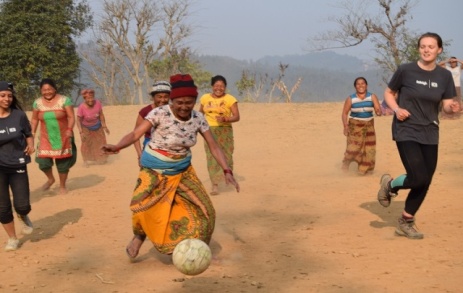 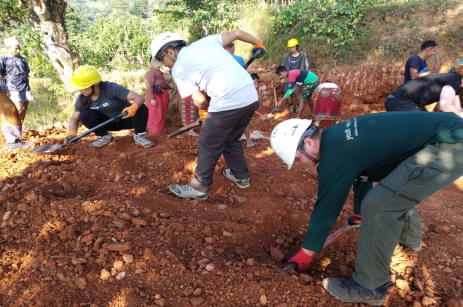 Youth Leadership: Formation of youth’s group, orient on role & responsibility of youths, linkage youth network with government authority.Working Area: Gondaki Rural Municipality ward no. 3 & 4 (Fujel) and Sahidlakhan Rural Municipality ward no. 9 (Namjung) of GorkhaActivities Coverage:The following illustrates the short description of project ac  tivities: WASH: Awareness raising on SBCC, mass campaign, rehabilitation & reconstruction of drinking water supply scheme, capacity development of WUSC, sensitize & support for latrine construction, sensitize on waste managementFood security & livelihood: Preparation of LIP, provide technical training for production of off-seasonal & high value vegetable pro  duction, provide technical training on goat rearing & poultry farming, provide training on making bio- pesticide, start up support for LIP implementation, entrepreneurship development training, support on construction of poly pond.Youth Leadership: Formation of youth’s group, orient on role & responsibility of youths, linkage youth network with government authority.Working Area: Gondaki Rural Municipality ward no. 3 & 4 (Fujel) and Sahidlakhan Rural Municipality ward no. 9 (Namjung) of GorkhaActivities Coverage:The following illustrates the short description of project ac  tivities: WASH: Awareness raising on SBCC, mass campaign, rehabilitation & reconstruction of drinking water supply scheme, capacity development of WUSC, sensitize & support for latrine construction, sensitize on waste managementFood security & livelihood: Preparation of LIP, provide technical training for production of off-seasonal & high value vegetable pro  duction, provide technical training on goat rearing & poultry farming, provide training on making bio- pesticide, start up support for LIP implementation, entrepreneurship development training, support on construction of poly pond.Youth Leadership: Formation of youth’s group, orient on role & responsibility of youths, linkage youth network with government authority.Working Area: Gondaki Rural Municipality ward no. 3 & 4 (Fujel) and Sahidlakhan Rural Municipality ward no. 9 (Namjung) of GorkhaActivities Coverage:The following illustrates the short description of project ac  tivities: WASH: Awareness raising on SBCC, mass campaign, rehabilitation & reconstruction of drinking water supply scheme, capacity development of WUSC, sensitize & support for latrine construction, sensitize on waste managementFood security & livelihood: Preparation of LIP, provide technical training for production of off-seasonal & high value vegetable pro  duction, provide technical training on goat rearing & poultry farming, provide training on making bio- pesticide, start up support for LIP implementation, entrepreneurship development training, support on construction of poly pond.Youth Leadership: Formation of youth’s group, orient on role & responsibility of youths, linkage youth network with government authority.Name of ProjectSocio-Technical Facilitation  Service for Housing Reconstruction Program In GorkhaDate from:  6 April 2018Date from:  6 April 2018To:  Till dateName of DonorGovernment of India/UNDP/ODRCContact Person:Mr. Ram SapkotaMr. Ram SapkotaDescriptionWorking Area: Arughat Rural Municipality, Dharche Rural Municipality, Shahid Lakhan Rural Municipality, Gandaki Rural Municipality and Gorkha Municipality of Gorkha district.Activities Coverage:The following illustrates the short description of project activities:1. Household Survey2. Reconstruction Status survey3. Socio Technical Facilitation for Housing Reconstruction4. Door to door Assistance5. Support for tranche release6. Awareness program7. Coordination with stakeholders8. constriction support to low cost privet shelters9. Refresher training to mason Working Area: Arughat Rural Municipality, Dharche Rural Municipality, Shahid Lakhan Rural Municipality, Gandaki Rural Municipality and Gorkha Municipality of Gorkha district.Activities Coverage:The following illustrates the short description of project activities:1. Household Survey2. Reconstruction Status survey3. Socio Technical Facilitation for Housing Reconstruction4. Door to door Assistance5. Support for tranche release6. Awareness program7. Coordination with stakeholders8. constriction support to low cost privet shelters9. Refresher training to mason Working Area: Arughat Rural Municipality, Dharche Rural Municipality, Shahid Lakhan Rural Municipality, Gandaki Rural Municipality and Gorkha Municipality of Gorkha district.Activities Coverage:The following illustrates the short description of project activities:1. Household Survey2. Reconstruction Status survey3. Socio Technical Facilitation for Housing Reconstruction4. Door to door Assistance5. Support for tranche release6. Awareness program7. Coordination with stakeholders8. constriction support to low cost privet shelters9. Refresher training to mason Working Area: Arughat Rural Municipality, Dharche Rural Municipality, Shahid Lakhan Rural Municipality, Gandaki Rural Municipality and Gorkha Municipality of Gorkha district.Activities Coverage:The following illustrates the short description of project activities:1. Household Survey2. Reconstruction Status survey3. Socio Technical Facilitation for Housing Reconstruction4. Door to door Assistance5. Support for tranche release6. Awareness program7. Coordination with stakeholders8. constriction support to low cost privet shelters9. Refresher training to mason Name of ProjectHariyo Ban ProgramDate from:  November  2018Date from:  November  2018To:  June 2019Name of DonorUSAID/(WWF Nepal)Contact Person:Mr. Purna Bahadur KunwarMr. Purna Bahadur KunwarDescriptionWorking Area: Palungtar Municipality, Siranchok RM, Ajirkot RM, Barpak Sulikot RMActivities Coverage:The following illustrates the short description of project activities:1. awareness raising on Climate change2. protection of endangered wild animal 3. support on eco tourism(Home stay promotion)4. Conduct Income generating activities5. support Cooperative to manage revolving fund6. Coordination with stakeholders7. anti-pouching committee mobilization Working Area: Palungtar Municipality, Siranchok RM, Ajirkot RM, Barpak Sulikot RMActivities Coverage:The following illustrates the short description of project activities:1. awareness raising on Climate change2. protection of endangered wild animal 3. support on eco tourism(Home stay promotion)4. Conduct Income generating activities5. support Cooperative to manage revolving fund6. Coordination with stakeholders7. anti-pouching committee mobilization Working Area: Palungtar Municipality, Siranchok RM, Ajirkot RM, Barpak Sulikot RMActivities Coverage:The following illustrates the short description of project activities:1. awareness raising on Climate change2. protection of endangered wild animal 3. support on eco tourism(Home stay promotion)4. Conduct Income generating activities5. support Cooperative to manage revolving fund6. Coordination with stakeholders7. anti-pouching committee mobilization Working Area: Palungtar Municipality, Siranchok RM, Ajirkot RM, Barpak Sulikot RMActivities Coverage:The following illustrates the short description of project activities:1. awareness raising on Climate change2. protection of endangered wild animal 3. support on eco tourism(Home stay promotion)4. Conduct Income generating activities5. support Cooperative to manage revolving fund6. Coordination with stakeholders7. anti-pouching committee mobilization Name of ProjectPurnima COVID-19 WASH Response Initiative ProgramDate from:  July 10-2020Date from:  July 10-2020To:  October 10 - 2020Name of DonorCARE, Mott Macdonald, UKAIDContact Person:Mr. Madhav DhakalMr. Madhav DhakalDescriptionWorking Area:  Siranchok RM, Ajirkot RM, Chum Nubri RM, Gandaki RM, Shahid Lakhan RM and Dharche RM GorkhaActivities Coverage:The following illustrates the short description of project activities:Provide Safe Water and Sanitation facilitation, Hygiene Kits, Disinfection Kits, Cleaning Materials, Sami Permanent Bathing Spaces and Toilets, Training and awareness program with Flex, Poster, Guideline in Municipalities, Wards, Quarantines, Isolations and Health Facilities.   Working Area:  Siranchok RM, Ajirkot RM, Chum Nubri RM, Gandaki RM, Shahid Lakhan RM and Dharche RM GorkhaActivities Coverage:The following illustrates the short description of project activities:Provide Safe Water and Sanitation facilitation, Hygiene Kits, Disinfection Kits, Cleaning Materials, Sami Permanent Bathing Spaces and Toilets, Training and awareness program with Flex, Poster, Guideline in Municipalities, Wards, Quarantines, Isolations and Health Facilities.   Working Area:  Siranchok RM, Ajirkot RM, Chum Nubri RM, Gandaki RM, Shahid Lakhan RM and Dharche RM GorkhaActivities Coverage:The following illustrates the short description of project activities:Provide Safe Water and Sanitation facilitation, Hygiene Kits, Disinfection Kits, Cleaning Materials, Sami Permanent Bathing Spaces and Toilets, Training and awareness program with Flex, Poster, Guideline in Municipalities, Wards, Quarantines, Isolations and Health Facilities.   Working Area:  Siranchok RM, Ajirkot RM, Chum Nubri RM, Gandaki RM, Shahid Lakhan RM and Dharche RM GorkhaActivities Coverage:The following illustrates the short description of project activities:Provide Safe Water and Sanitation facilitation, Hygiene Kits, Disinfection Kits, Cleaning Materials, Sami Permanent Bathing Spaces and Toilets, Training and awareness program with Flex, Poster, Guideline in Municipalities, Wards, Quarantines, Isolations and Health Facilities.   Name of ProjectCOVID- 19 Response Program in GorkhaDate from:  May 1 -2020Date from:  May 1 -2020To:  September -30- 2020Name of DonorCRSContact Person:Rajesh SunuwarRajesh SunuwarDescriptionWorking Area:   Shahid Lakhan RM, Arughat RM and Gorkha MunicipalityGorkhaActivities Coverage:The following illustrates the short description of project activities:Provide Safe Water and Sanitation facilitation( Contact Less Foot Operated Hand Washing Station), Hygiene Kits, Disinfection Kits, Cleaning Materials, Food support for Vulnerable and COVID affected Household)Training and awareness program with Flex, Poster, Guideline in Municipalities, Wards, Quarantines, Isolations and Health Facilities.   Working Area:   Shahid Lakhan RM, Arughat RM and Gorkha MunicipalityGorkhaActivities Coverage:The following illustrates the short description of project activities:Provide Safe Water and Sanitation facilitation( Contact Less Foot Operated Hand Washing Station), Hygiene Kits, Disinfection Kits, Cleaning Materials, Food support for Vulnerable and COVID affected Household)Training and awareness program with Flex, Poster, Guideline in Municipalities, Wards, Quarantines, Isolations and Health Facilities.   Working Area:   Shahid Lakhan RM, Arughat RM and Gorkha MunicipalityGorkhaActivities Coverage:The following illustrates the short description of project activities:Provide Safe Water and Sanitation facilitation( Contact Less Foot Operated Hand Washing Station), Hygiene Kits, Disinfection Kits, Cleaning Materials, Food support for Vulnerable and COVID affected Household)Training and awareness program with Flex, Poster, Guideline in Municipalities, Wards, Quarantines, Isolations and Health Facilities.   Working Area:   Shahid Lakhan RM, Arughat RM and Gorkha MunicipalityGorkhaActivities Coverage:The following illustrates the short description of project activities:Provide Safe Water and Sanitation facilitation( Contact Less Foot Operated Hand Washing Station), Hygiene Kits, Disinfection Kits, Cleaning Materials, Food support for Vulnerable and COVID affected Household)Training and awareness program with Flex, Poster, Guideline in Municipalities, Wards, Quarantines, Isolations and Health Facilities.   SNName of StaffPosition1Sita Ram Shrestha Executive Director 2Dronacharya TimalsinaProgram Manager3Sanod ShresthaProgram Manager4Parmila AdhikariFinance Coordinator 5Narayan DhakalAdmin & Documentation Officer6Nina Kumari ShresthaAdmin & HR Officer7Devi Kumari NeupaneMEAL Officer8Shashi Kiran SapkotaMEAL Officer9Uttam TimilsinaProgram Coordinator 10Lok Kumari Thapa MagarSocial Mobilizer11Urmila Timilsina Marketing Officer 12Sarswati Lama Artisan Facilitator 13Chakra Pani JoshiEngineer14Santosh AdhikariJunior engineer15Sndeep GhimireJunior engineer16Sostika PokharelAdmin & Finance Officer17Kamal Bdr BohoraOverseer18Bikash ShresthaCommunity Technician Sub overseer19Sangita SubediProject Officer20Lila Dhar PantAgri. Technician21Bishal BistaAgri. Technician22Amrita GurungAgri. Technician23Bijaya B.CAgri. Technician24Muna Kadel GhimireAgri. Technician25Kamal PokharelSocial Mobilizer26Asal Kattel Program Coordinator27Gopal Devkota Junior Technical Assistant 28Ramesh Budhathoki Overseer29Ram Kumar Shrestha Junior Technical Assistant 30Binod KhanalJunior Technical Assistant 31Bikram TamangProgram Coordinator32Prativa ShresthaFinance Officer33Ujjwal WagleHealth Officer34Jit Bahadur BudhaOverseer35Uttam PokharelSub-Overseer36Kamala GurungSocial Mobilizer37Sobita KarkiSocial Mobilizer38Swikiriti GurungSocial Mobilizer39Ash Man GurungSocial Mobilizer40Gham Rani GhaleSocial Mobilizer41Ram Maya ThapaSocial Mobilizer42Samjhana GhimireRH Assistant43Kristina  BogatiRH Assistant44Anita BhandariRH Assistant45Bikas Dhungana Program Officer46Bimala GurungSocial Mobilizer47Abjal MiyaSocial Mobilizer48Raj Kumar GurungSocial Mobilizer49Rachana BaniyaSocial Mobilizer50Sunita ShresthaSocial Mobilizer51Bhim Kumari GhaleSocial Mobilizer52Raju BhattaSocial Mobilizer53Narayan DhakalSocial Mobilizer54Bhagwaati LamichhaneSocial Mobilizer55Niru GurungSocial Mobilizer56Minu RokaSocial Mobilizer57Arjun GandarbhaSocial Mobilizer58Yam Maya RanaOffice Assistant59Rishi ShresthaProcurement & Logistic Officer60Santosh ShresthaFinance Assistant61Rabin KattelShelter Coordinator62Sanjita ShresthaWASH Coordinator63Sila AmgainOffice Assistant64Resham Lal ShresthaSocial Mobilizer65Santosh PandeySocial Mobilizer66Yukta Bir TamangTechnical Assistant (Overseer)67Sagar KhadkaSocial Mobilizer68Suraj LamichhaneSocial Mobilizer69Rupesh RijalSocial Mobilizer70Som Prasad GurungSocial Mobilizer71Sunil ShresthaTechnician (Sub Overseer)72Kul Bahadur ThapaTechnician (Sub Overseer)73Prem GurungTechnician (Sub Overseer)74Bigyan RegmiTechnician (Sub Overseer)75Ishwori BhattaSocial Animator76Rupa Rana MagarSocial Animator77Kopila TamangSocial Animator78Susmita KhadkaSocial Animator79Jit Man GurungSocial Animator80Sujan GurungSocial Animator81Sita DahalSocial Animator82Sajan Rana MagarSocial Animator83Sunita AmatyaSocial Animator84Madan GurungSocial Animator85Saroj GurungJTA86Sarmila SunarSocial Animator87Anita GurungSocial Animator88Bal Krishna PariyarSocial Animator89Devi Prasad LamichhaneJTA90Yam Bahadur GurungJTA91Saroj RanaDriver92Saroj PariyarMason/Technician93Amish GhimireMason/Technician94Lokesh TamangMason/Technician95Suraj Chandra ThapaMason/Technician96Ramesh BudhathokiMason/Technician97Raj Bd BudaMason/Technician98Dil Prasad GurungTechnician99Ful Maya DawadiTechnician100Puranjan SapkotaProgram Coordinator101Surendra GhimireProgram Officer102Santosh BashyalAdmin Finance Officer103Kishor PokharelJunior Technical Assistant104Kusum BhattaJunior Technical Assistant105Som Kumar MagarField Officer106Santosh SyantangField Officer107Bandana Parajuli Admin and Finance Officer 108Birendra ShresthaEngineer 109Supreme SapkotaEngineer 110Raju AdhikariEngineer 111Sanjay koiralaEngineer 112Rabin PokherelEngineer 113Anjan Shrestha Engineer 114Binod Bikram ShahEngineer 115Sudarshan KandelSub - Engineer 116Shankar Khadka Sub - Engineer 117Dhurba Aryal Sub - Engineer 118Dipak Raj Joshi Sub - Engineer 119Uttam BaniyaSub - Engineer 120Nirpa Raj PandeySub - Engineer 121Sita BayalkotiSub - Engineer 122Subodh KattelSub – Engineer123Regan KarkiSub – Engineer124Chandra Adhikari Sub - Engineer 125Sima Khadka Community facilitator 126Pabitra Rana Magar Community facilitator 127Babita Gurung Community facilitator 128Shanti Ghale Community facilitator 129Chammeli sirmal Community facilitator 130Mandira Basnet Community facilitator 131Menuka Lamichhane Community facilitator 132Bimal Shrestha Community facilitator 133Rimka Gurung Community facilitator 134Man Maya Gurung Community facilitator 135Bikram Gurung ANS 136Kumar Lama ANS 137Laxman Lamichhane ANS 138Sujan Kumar Sunar ANS 139Hema Karki ANS 140Krishna Bahadur Thapa Magar ANS 141Dhan Bahadur Thapa ANS 142Gobinda Shrestha ANS 143Bir Bahadur Gurung ANS 144Dil Bahadur Gharti ANS 145Ram  Saran Kumal ANS 146Kishor Thapa Magar ANS 147Amrit Bahadur Thapa ANS 148Bishnu Pandey ANS 149Sangita Kattel ANS 150Ram Kumar Shrestha ANS 151Nur Bahadur Thapa ANS 152Sital Babu Kattel ANS 153Medan Bahadur Khadka ANS 154Dumber Bahadur Sunar ANS 155Kamdin Miya ANS 156Ankaj Khanal ANS 157Dipak Darai ANS 158Buddhi Man Tamang ANS 159Ram Saran Kumal ANS 160Krishna Pantha ANS 161Madan Gurung ANS 162Bhakta Bahadur Gurung ANS 163Om Kumar Thapa Magar ANS 164Udaya Bahadur Thapa Magar ANS 165Ratna Bahadur AleANS 166Resham Bahadur Rana Magar ANS 167Sujan Thapa ANS 168Ashis Chapang ANS 169Nanda Bahadur Thapa ANS 170Sanjog Thapa Magar ANS 171Prabin Gurung ANS 172Aash Bahadur Gurung ANS 173Santosh Gurung ANS 174Sushila Gurung ANS 175Khadga Gurung ANS 176Siring Gurung ANS S.N.ITEM DESCRIPTIONQTYS.N.ITEM DESCRIPTIONQTY1Laptop Computer5619Office T-Table62Office Chair5020Desktop Computer43Plastic Chair3321External Hard Disk44Meeting Chair3222Projector45Cupboard2823Avini Level36Mobile Phone2524Scanner27Wooden Table2325Computer Table18Steel Open Rack2326Generator19Office Table 1827GPS110Camera1728Invertor111Celling Fan1629Projector Screen112Printer1530Scorpio Pick Up113Meeting Table1131Scooter114Wooden File Rack1032Sofa set115Power Bank1033Stand-Fan116Motorbike934Steel Glass Rack117Steel Table835Water Dispenser118Visitor Chair6